Quranic answers to the most important questions of humanityإجابات قرآنية لأهم أسئلة البشريةBy:
Hamad AlhoqailIn the name of Allah, the Most Compassionate, the Most Merciful.All praise be to Allah, the Lord of the worlds,the Most Compassionate, the Most Merciful,Master of the Day of Judgment.You alone we worship, and You alone we ask for help.Guide us to the straight path,the path of those whom You have blessed; not of those who incurred Your Wrath, or of those who went astray. {1/1-7}IntroductionThis short takes us on a journey of discovery and knowledge that will lead us to the ultimate truth and reality. The herein is supported by the most authentic source, namely the Qur’an. It is the pure and unaltered word of Allah (God) that provides us with the true knowledge of the absolute truth.Reading and reflecting over this guidance will help answer many questions that our hearts and minds may ask. Who is our Lord? Why has He created us? What is the purpose of our existence? What will happen after we die? And so on.It is essential that you prepare yourself before this journey by having an open and without prejudices. Our wish here is to provide you with that help you understand the nature of things. Thereupon, it is entirely upon every reader and of intellect to make his or her own mind up. Let the journey commence.==================Q: Is there a ?A: Allah said: ( Were they created by none, or were they the creators [of themselves]?)** (Or did they create the heavens and earth? Rather, they are not certain in faith.). {52/35-36}Q: Who is the ?A: (Allah is the Creator of all things, and He is the Maintainer of everything.).{39/62}(Say, “Who is the Lord of the heavens and earth?” Say, “Allah.” Say, “Have you taken besides Him protectors, those who have no power to benefit or harm themselves?” Say, “Can the blind person be equal to the seeing, or can the darkness be equal to the light?” Or do they ascribe to Allah partners who created the like of His creation, so they are confused between two creations? Say, “Allah is the Creator of all things, and He is the One, the Subjugator.”)  {13/16}Q: What does the word (ALLAH) mean?A: Allah means “The One who deserves all worship.” He is the one who has all meanings of divinity and worships. (Indeed, this is the true narrative, and none has the right to be worshiped except Allah, and Allah is the All-Mighty, the All-Wise). {3/62}(Say [O Prophet], “I am only a warner, and none has the right to be worshiped except Allah, the One, the Subjugator,).{38/65}Q: What are the evidence of the existence of the reator (Allah)?A: The Quran is full of such evidences and some only presented here. (The reader is advised to check the Quran for more evidences.)1- Our Souls’ Testimony(And [remember] when your Lord brought forth from the loins of the children of Adam their offspring and made them testify about themselves [asking], “Am I not your Lord?” They said, “Yes indeed; We testify.” [We did so] lest you should say on the Day of Resurrection, “We were unaware of this,”)  {7/172}(Their messengers said, “Can there be any doubt about Allah, the Creator of the heavens and earth? He calls you so that He may forgive some of your sins, and give you respite for an appointed term.”)  {14/10}(Adhere sincerely to the true religion in all uprightness. This is the natural disposition with which Allah has created mankind. There is no change in Allah’s creation. This is the straight religion, but most people do not know.) {30/30}2- Creation of the Heavens and the Earth(Their messengers said, “Can there be any doubt about Allah, the Creator of the heavens and earth? He calls you so that He may forgive some of your sins, and give you respite for an appointed term.)  {14/10} (Do you not know that to Allah belongs the dominion of the heavens and earth, and that you have no protector or supporter besides Allah?) {2/107}(The Originator of the heavens and earth. When He decrees a matter, He only says to it, “Be,” and it is.) {2/117}(Indeed, in the creation of the heavens and earth and the alternation of the night and day are signs for people of understanding,) {3/190}(All praise is for Allah Who created the heavens and earth, and made darkness and light. Yet those who disbelieve set up equals to their Lord.) {6/1}(It is He Who created the heavens and earth for a true purpose. On the Day [of Resurrection] He will say, “Be,” and it will be. His word is the truth. His is the dominion on the Day the Trumpet will be blown. He is the Knower of the unseen and the seen, and He is the All-Wise, the All-Aware.”). {6/73}(Your Lord is Allah, Who created the heavens and earth in six days, and then rose over [istawa] the Throne. He makes the night and day overlap in rapid succession. He made the sun, the moon, and the stars – all subservient to His command. Behold, His is the creation and the command. Blessed is Allah, Lord of the worlds.) {7/54}(Do you not see that Allah has created the heavens and earth for a true purpose? If He wills, He can take you away and replace you with a new creation.){14/19}(It is Allah Who has created the heavens and earth and sent down rain from the sky, producing therewith fruits as provision for you. He has made the ships for your service to sail in the sea by His command, and has made for you the rivers.)** (He has made the sun and the moon for your service, both constant in their courses, and has made for you the night and the day.) {14/32-33}(Do they not see that Allah, Who created the heavens and earth, is able to create the like of them? He has decreed for them an appointed time, about which there is no doubt, yet the wrongdoers persist in denial.) {17/99}(it is He Who created the heavens and earth and all that is between them in six Days, then rose over the Throne. He is the Most Compassionate, so ask about Him the One Who is All-Aware.).{25/59}(And among His signs is the creation of the heavens and earth, and the diversity of your tongues and colors. Indeed, there are signs in this for those who have knowledge.) .{30/22}(He created the heavens without pillars that you can see; and He placed firm mountains on the earth so it does not shake with you; and He spread therein all kinds of creatures. We sent down rain from the sky and caused to grow therein all kinds of fine plants.)**( This is Allah’s creation. So show me what others beside Him have created. In fact, the wrongdoers are clearly misguided.) {31/10-11}(He created the heavens and earth for a true purpose. He wraps the night over the day and wraps the day over the night. He has subjected the sun and the moon, each running its course for an appointed term. Indeed, He is the All-Mighty, Most Forgiving.) {39/5}(Among His signs is the creation of the heavens and earth, and what He spread between them of all living creatures. And He is Most Capable of bringing them together whenever He wills.) {42/29}(He created the heavens and earth for a true purpose, He shaped you and perfected your form. And to Him is the final return.) .{64/3}(Do they not see the earth, how many fine kinds of plants (in pairs) We grow in it?) **( Indeed, there is a sign in this, yet most of them will not believe.) {26/7-8}(Is He [not better] Who created the heavens and earth, and sent down for you rain from the sky, by which We caused to grow gardens of cheerful beauty? You could never cause their trees to grow. Is there any god besides Allah? No, but they are people who ascribe equals [to Allah].)!** (Is He [not better] Who made the earth a stable place to live, and caused rivers to flow through it, and placed therein firm mountains, and made a barrier between two flowing bodies of water? Is there any god besides Allah? No, but most of them do not know.) {27/60-61} [Pharaoh said], ( “So who is the Lord of you two, O Moses?”) **( He said, “Our Lord is the One Who gave everything its form then guided it.”)  {20/49-50}(Pharaoh said, “What is ‘the Lord of the worlds’?” ) **( Moses said, “The Lord of the heavens and earth and all that is between them, if only you had sure faith.”) ** (Pharaoh said to those around him, “Did you hear [what he just said]?”) ** (Moses said, “Your Lord and the Lord of your forefathers.”) ** (Pharaoh said, “Your messenger who has been sent to you is truly insane!”) ** (Moses said, “Lord of the east and west and all that is between them, if only you had sense!”) {26/23-28}(To Allah belongs the dominion of the heavens and earth, and to Allah is the final return.). **  (Do you not see that Allah drives the clouds, then gathers them together, then turns them into a heap, then you see raindrops coming out from their midst? He sends down hail from mountains [of clouds] in the sky, raining it down upon whoever He wills and turning it away from whoever He wills. The flash of its lightning almost takes away eyesight) ** (Allah alternates the night and day. Indeed, there is a lesson in this for people of insight.) . {24/42-44}3- Turning to the Creator in (When adversity befalls Human beings, he calls upon his Lord, turning to Him in repentance. Then when his Lord bestows His favor upon him, he forgets the adversity for which he was calling upon Him before, and sets up rivals to Allah, to mislead others from His way. Say [O Prophet], “Enjoy your disbelief for a little while; you will be one of the people of the Fire.”) {39/8}4- Affirming What Hearts Already Know(Is He [not better] Who created the heavens and earth, and sent down for you rain from the sky, by which We caused to grow gardens of cheerful beauty? You could never cause their trees to grow. Is there any god besides Allah? No, but they are people who ascribe equals [to Allah].)** (Is He [not better] Who made the earth a stable place to live, and caused rivers to flow through it, and placed therein firm mountains, and made a barrier between two flowing bodies of water? Is there any god besides Allah? No, but most of them do not know.)** (Is He [not better] Who responds to the distressed when he calls out to Him, and Who relieves suffering, and Who makes you successors on earth? Is there any god besides Allah? Little is it that you take heed! ) ** (Is He [not better] Who guides you in the depths of darkness of the land and sea, and Who sends the winds as harbingers ahead of His mercy? Is there any god besides Allah? Exalted is Allah far above the partners they associate with Him Is He [not better] Who originates creation then repeats it, and Who gives you provision from the heaven and earth? Is there any god besides Allah? Say, “Produce your evidence if you are truthful.”)  {27/60-64}(Say, “Who provides for you from the heaven and earth? Or who owns [your] hearing and sight? Who brings forth the living from the dead and the dead from the living? Who controls all things?” They will say, “Allah.” Say, “Do you not then fear Him?) ** (Such is Allah, your True Lord. What is beyond the truth except falsehood? So how could you be averted [from the truth]?”) {10/31-32}(If you ask them who created the heavens and earth and subjected the sun and moon, they will surely say, “Allah.” How are they then deluded?) ** (Allah extends provision to whom He wills of His slaves or restricts it. Indeed, Allah is All-Knowing of everything.) ** (If you ask them who sends down rain from the sky, then revives therewith the land after its death, they will surely say, “Allah”. Say, “All praise is for Allah,” but most of them do not understand.).{29/61-63)}(If you ask them who created the heavens and earth, they will surely say, “Allah.” Say, “All praise is for Allah.” Yet most of them do not understand.) {31/25}(If you ask them who created them, they will surely say, “Allah.” How are they then deluded?){43/87}5- Creation  Creator(Were they created by none, or were they the creators [of themselves]?) ** (Or did they create the heavens and earth? Rather, they are not certain in faith.). {52/35-36}(Does Human beings not remember that We created him beforehand, when he was nothing?) {19/67}([The angel] said, “Thus it will be; your Lord says, ‘It is easy for Me; I did create you before, when you were nothing.’”) {19/9}(Do you not see that Allah drives the clouds, then gathers them together, then turns them into a heap, then you see raindrops coming out from their midst? He sends down hail from mountains [of clouds] in the sky, raining it down upon whoever He wills and turning it away from whoever He wills. The flash of its lightning almost takes away eyesight.) ** (Allah alternates the night and day. Indeed, there is a lesson in this for people of insight.) ** (Allah created every living creature from water. Some of them move on their bellies, and some walk on two legs and some walk on four. Allah creates what He wills. Allah is Most Capable of all things.) {24/43-45}(His companion said, while conversing with him, “Do you disbelieve in He Who created you from dust, then from a sperm-drop, then fashioned you into a well proportioned man?) **( As for me: He is Allah, my Lord, and I do not associate anyone with my Lord.) {18/37-38}6- The Divine Creation Making the Earth an Abode for Mankind Allah has  creation by fashioning it in a way that not only indicates that He is the creator, but also that it has been made as an abode wherein we live. The way He has created it with organization, balance and wisdom should us believe in Him and love Him.(Have We not made the earth a resting place?) ** (And the mountains as pegs,) ** (and created you in pairs,) ** (and made your sleep for rest,) ** (and made the night a covering, ) ** (and made the day for seeking livelihood,) ** (and built above you seven mighty heavens,) ** (and made therein a blazing lamp,) ** (and sent down from the rainclouds abundant water,) ** (so that We may produce thereby grains and vegetation,) ** (and gardens with dense foliage?){78/6-16}(Blessed is He Who placed in the sky constellations, and placed therein a radiant lamp and a luminous moon.) ** (It is He Who made the night and the day to follow each other so that everyone who wishes may reflect or become grateful.) {25/61-62}(It is He Who sends down rain from the sky, from it you drink, and by it plants thrive on which you pasture your livestock.) ** (He causes to grow therewith crops, olives, palm trees, grapevines and all kinds of fruits for you. Indeed, there is a sign in this for people who reflect.) ** (And He has subjected for you the night and day, the sun and moon, and the stars are made subservient by His command. Indeed, there are signs in this for people of understanding.) ** (And He has created for you various kinds of things on earth. Indeed, there are signs in this for people who take heed.) ** (It is He Who has subjected the sea, so that you may eat from it tender meat and extract ornaments to wear. And you see the ships cleaving their way through its waves, so that you may seek His bounty and so that you may give thanks. ) ** (And He has placed into the earth firm mountains, so it does not tremor with you, and there are rivers and pathways so that you may find your way,) ** (and landmarks and the stars by which they find their way.) ** (Is then He Who creates equal to one who cannot create? Will you not then take heed?) ** (If you try to count Allah’s favors, you will not be able to enumerate them. Indeed, Allah is All-Forgiving, Most Merciful.) ** (Allah knows all that you conceal and all that you reveal.) ** (But those whom they invoke besides Allah do not create anything, rather, they themselves are created.).{16/10-20}(Do you not see that Allah has subjected to you all that is on the earth, and the ships that sail through the sea by His command? He holds the sky from falling down on the earth except by His permission. Indeed, Allah is Ever Gracious and Most Merciful to people.).{22/65}(Do you not see that Allah has made subservient to you all that is in the heavens and on earth, and has abundantly bestowed upon you His favors, both apparent and hidden? Yet there are some people who dispute concerning Allah without knowledge, or guidance, or an enlightening scripture.) {31/20}(It is He Who spread out the earth for you, and made therein pathways for you, so that you may find your way.) ** And it is He Who sends down rain from the sky in due measure, by which We revive dead land. This is how you will be brought forth [from the grave].) ** (And it is He Who created all types of things, and made for you ships and animals on which you ride,) ** (so that you may settle yourselves on their backs, then remember the blessings of your Lord when you have settled thereupon and say, “Glory be to Him Who has subjected this for us, for we could not have done it by ourselves.) {43/10-13}(It is Allah Who has subjected for you the sea, so that the ships may sail on it by His command, and so that you may seek His bounty, and so that you may be grateful.) ** (And He has subjected for you all that is in the heavens and all that is on earth; all is from Him. Indeed, there are signs in this for people who reflect.) {45/12-13}(Do they not see the birds enabled to fly in the open air? None holds them up except Allah. Indeed, there are signs in this for people who believe.).{16/79}7- Perfection of Creatures and the Universe(Indeed, We have created everything according to a determined measure.) {54/49}(He to Whom belongs the dominion of the heavens and earth, Who has never begotten a son, and has no partner in His dominion. He has created everything and measured it precisely.) .{25/2}(Allah knows what every female bears, and what the wombs may fall short or increase. With Him everything is precisely measured.) {13/8}(Glorify the name of your Lord, the Most High,) ** (Who created and fashioned in due proportion,) ** (and Who determined [the creation] then guided them,) {87/1-3}(As for the earth, We have spread it out and placed therein firm mountains, and caused to grow therein everything in due proportion.) ** (And We have made therein for you means of sustenance and for those whom you do not provide) ** (There is nothing except that We have its treasuries, and We do not send it down except in a determined measure.) ** (And We send fertilizing winds, and send down rain from the sky for you to drink, and it is not you who could store it.) ** (Indeed, it is We Who give life and cause death, and We are the Inheritors [of all things].) ** (We surely know those of you who have gone before and those who are yet to come. ).{15/19-24}(If Allah were to give abundant provision to [all] His slaves, they would transgress on earth; but He sends down what He wills in due measure. Indeed, He is All-Aware and All-Seeing of His slaves.) {42/27}(We send down water from the sky in due measure and cause it to stay in the earth, and We are surely able to take it away.) ** (With this [water] We produce for you gardens of palm trees and grapevines, in which there are many fruits from which you eat,) .{23/18-19}(Glory be to the One Who created all types of things that the earth produces, and of themselves, and of things that they have no knowledge about.) ** (There is another sign for them in the night: We strip from it the daylight, and they are left in darkness.). ** (The sun is running to its determined course. That is the design of the All-Mighty, All-Knowing.) ** (As for the moon, We have determined phases for it, until it becomes like an old palm stalk.) ** (It is not for the sun to catch up with the moon, nor for the night to outstrip the day. Each is floating in its own orbit.) {36/36-40}(It is Allah Who causes the grain and fruit-stones to sprout. He brings forth the living from the dead and the dead from the living. Such is Allah! So how are you being turned away?) **( It is He Who cleaves the daybreak, and made the night for rest, and the sun and the moon with a precise measurement; that is the design of the All-Mighty, the All-Knowing.) ** (And He made the stars as your guide through the darkness of the land and sea. We have made the signs clear for people who know.) ** (It is He Who originated you from a single soul, then assigned for you a place to stay and a place to rest. We have made the signs clear for people who understand.) ** (It is He Who sends down water from the sky and We produce thereby every kind of plants. We produce from it greenery from which We bring forth clustered grains. From the spathes of palm trees emerging clusters of dates hanging within reach. And gardens of grapevines, olives, and pomegranates – similar [in shape] yet different [in taste]. Look at their fruit when they bear fruit and ripen. Indeed, there are signs in these for people who believe.) .{6/95-99} (Did We not create you from a worthless fluid,) ** (then We placed it in a secure repository) ** (for a determined period?)** (For We determined it; How excellently We determine!) ** (Woe on that Day to the deniers!) ** (Have We not made the earth a receptacle) ** (for the living and the dead,)** (and placed therein firm towering mountains, and given you fresh water to drink?) {77/20-27} (Indeed, Allah will surely accomplish His purpose, for Allah has set a destiny for everything.) .{65/3}(So glory be to Allah in the evening and in the morning,) ** (and all praise is due to Him in the heavens and earth – and [glorify Him] in the afternoon and at noon.) ** (He brings the living out of the dead and the dead out of the living, and gives life to the earth after its death. This is how you will be brought forth.) ** (Among His signs is that He created you from dust, then you became human beings spreading [on the earth].) ** (And among His signs is that He created for you spouses from among yourselves that you may find comfort in them, and He placed between you love and mercy. Indeed, there are signs in this for people who reflect.) ** (And among His signs is the creation of the heavens and earth, and the diversity of your tongues and colors. Indeed, there are signs in this for those who have knowledge.) ** (And among His signs is your sleep by night and day, and your seeking of His bounty [by day]. Indeed, there are signs in this for people who listen.) ** (And among His signs is that He shows you lightning, causing fear and hope, and He sends down water from the sky, reviving therewith the earth after its death. Indeed, there are signs in this for people who understand.) ** (And among His signs is that the sky and earth are maintained by His command. Then when He calls you out of the earth, you will immediately come forth.){30/17-25}8- The Subjection Arrangement of the Universe  recent scientific discoveries, this universe isnothing – not even a single atom or  can go out of control. This precision accuracy theuniverse lead, without doubt, to the fact that this universe is created by the one Omnipotent creator whoholds it together, controls it and arranges it.(o Him belong the keys of the heavens and earth; He extends provision to whom He wills or restricts it. Indeed, He is All-Knowing of all things.) {42/12}(Your Lord is Allah, Who created the heavens and earth in six days, and then rose over [istawa] the Throne. He makes the night and day overlap in rapid succession. He made the sun, the moon, and the stars – all subservient to His command. Behold, His is the creation and the command. Blessed is Allah, Lord of the worlds.) . {7/54}(He merges the night into the day and the day into the night, and subjected the sun and the moon, each running its course for an appointed term. Such is Allah, your Lord. To Him belongs the dominion, whereas those whom you invoke besides Him do not own so much as the membrane of a date stone.) {35/13}(Indeed, in the creation of the heavens and earth; the alternation of the night and day; the sailing of the ships in the sea for the benefit of people; the sending down of rain from the sky by Allah, reviving thereby the earth after its death; the spreading of all kinds of creatures therein; the directing of the winds and clouds between the sky and earth – in all these, there are signs for people of understanding.). {2/164}(It is Allah Who has created the heavens and earth and sent down rain from the sky, producing therewith fruits as provision for you. He has made the ships for your service to sail in the sea by His command, and has made for you the rivers.) ** (He has made the sun and the moon for your service, both constant in their courses, and has made for you the night and the day.) {14/32-33}(It is He Who sends down rain from the sky, from it you drink, and by it plants thrive on which you pasture your livestock.) ** (He causes to grow therewith crops, olives, palm trees, grapevines and all kinds of fruits for you. Indeed, there is a sign in this for people who reflect.) ** (And He has subjected for you the night and day, the sun and moon, and the stars are made subservient by His command. Indeed, there are signs in this for people of understanding.) ** (And He has created for you various kinds of things on earth. Indeed, there are signs in this for people who take heed.) ** (It is He Who has subjected the sea, so that you may eat from it tender meat and extract ornaments to wear. And you see the ships cleaving their way through its waves, so that you may seek His bounty and so that you may give thanks. ) ** (And He has placed into the earth firm mountains, so it does not tremor with you, and there are rivers and pathways so that you may find your way,) ** (and landmarks and the stars by which they find their way.) ** (Is then He Who creates equal to one who cannot create? Will you not then take heed?) ** (If you try to count Allah’s favors, you will not be able to enumerate them. Indeed, Allah is All-Forgiving, Most Merciful.) ** (Allah knows all that you conceal and all that you reveal.) ** (But those whom they invoke besides Allah do not create anything, rather, they themselves are created.).{16/10-20}(Do you not see that Allah has subjected to you all that is on the earth, and the ships that sail through the sea by His command? He holds the sky from falling down on the earth except by His permission. Indeed, Allah is Ever Gracious and Most Merciful to people.) {22/65}(Do you not see that Allah has made subservient to you all that is in the heavens and on earth, and has abundantly bestowed upon you His favors, both apparent and hidden? Yet there are some people who dispute concerning Allah without knowledge, or guidance, or an enlightening scripture.) {31/20}(Do they not see that We have created for them livestock made by Our Hands, and then they are their owners?) ** (And We have made them subservient to them; some they ride, and from others they eat,  ) ** (and there are other benefits and drinks therein for them. Will they not then give thanks?) {36/71-73}(It is He Who made the earth smooth for you, so travel through its regions and eat from His provisions. And to Him is the resurrection) {67/15}(And We spread out the earth. How well did We smooth it out!) ** (And We have created everything in pairs, so that you may take heed.) {51/48-49}(Do they not see the birds enabled to fly in the open air? None holds them up except Allah. Indeed, there are signs in this for people who believe) {16/79}9- xistence Human beings CreatorThink about yourself. You became a after nothing. You were created from a drop of sperm, a clot until you  a complete creature. This is solid proof of the power and wisdom of your Creator. This should lead you to thank Him by submitting yourself to Him only(Does Human not remember that We created him beforehand, when he was nothing?) (19/67)(Let Human reflect on what he was created from.) {86/5}(Read in the name of your Lord Who created,) ** (created Human from a clinging clot.) ** (Read, and your Lord is the Most Generous,) ** (Who taught by the pen,) ** (taught Human what he did not know.) ** (Indeed, Human transgresses) ** (when he deems himself to be self-sufficient.) ** (Indeed, to your Lord is the return.).{96/1-8}(and also in your own selves. Do you not see?) {51/21}(He created you from a single soul, then He made from it its mate, and He created for you eight pairs of livestock. He creates you in the wombs of your mothers [in stages], creation after creation, in three layers of darkness. Such is Allah, your Lord. To Him belongs the dominion; none has the right to be worshiped except Him. So how are you averted?) {39/6}(O mankind, what has lured you away from your Lord, the Most Generous,) ** (Who created you, then shaped and proportioned you,) ** (and assembled you in whatever form He willed?).{82/6-8}(It is Allah Who created you from dust, then from a drop of semen, then He made you into pairs. No female conceives nor gives birth without His knowledge. None is given long life or cut short of his life except that it is in a Record. That is surely easy for Allah.) {35/11}(O mankind, We have created you from a male and a female, and made you into nations and tribes so that you may recognize one another. Indeed, the most noble of you before Allah is the most righteous among you. Indeed, Allah is All-Knowing, All-Aware.).{49/13}10- creator knows creation Allah (the creator) gives in the Quran some hints about some signs in the universe none could know but the who created it and knows its secret. Some of these were only discovered recently it was revealed to prophet Mohammad peace be upon him more than 1400 years. Only some are mentioned here:(We will show them Our signs in the universe and in their own selves, until it becomes clear to them that this [Qur’an] is the truth. Is it not enough that your Lord is a Witness over all things?) ** (Indeed, they are in doubt concerning the meeting with their Lord; He truly encompasses all things.) {41/53-54}(Are the disbelievers not aware that the heavens and earth were joined together and then We split them apart? We created from water every living thing. Will they not then believe?)**( We have set on the earth firm mountains so it does not shake with them, and We have made therein broad pathways so that they may find their way.)** (And We have made the sky a well-protected canopy, yet they turn away from its signs.)**( It is He Who created the night and the day, the sun and the moon – each floating in its orbit.)  {21/30-33}(It is not for the sun to catch up with the moon, nor for the night to outstrip the day. Each is floating in its own orbit.). {36/40}(He created the heavens and earth for a true purpose. He wraps the night over the day and wraps the day over the night. He has subjected the sun and the moon, each running its course for an appointed term. Indeed, He is the All-Mighty, Most Forgiving.) {39/5}(The sun and the moon follow their precise courses,) {55/5}(He merges the two seas [of fresh and salty water] meeting together,) ** (yet between them is a barrier so that they do not cross.). ** (Then which of the favors of your Lord will you [mankind and jinn] deny? ) {55/19-21}(It is He Who spread out the earth and placed therein firm mountains and rivers, and created therein fruits of every kind in pairs. He causes the night to cover the day. Indeed, there are signs in this for people who reflect..) {13/3}(We created Human from an extract of clay,) ** (then We placed him as a sperm-drop in a safe place,) ** (then We made the sperm-drop into a clinging clot, then We made the clinging clot into a lump, then We made the lump into bones, and We clothed the bones with flesh, and then We developed it into another creation. So Blessed is Allah, the Best of Creators.) {23/12-14}(He created you from a single soul, then He made from it its mate, and He created for you eight pairs of livestock. He creates you in the wombs of your mothers [in stages], creation after creation, in three layers of darkness. Such is Allah, your Lord. To Him belongs the dominion; none has the right to be worshiped except Him. So how are you averted?) {39/6}(Say, “It has been sent down by the One Who knows the secrets of the heavens and earth. He is All-Forgiving, Most Merciful.”) {25/6}(Does He not know His Own creation, when He is the Most Subtle, the All-Aware?) {67/14}Q. What are the attributes of our creator?Our Creator informs us about some of His attributes(Whether you speak secretly or openly, He is All-Knowing of that which is in the hearts.) ** (Does He not know His Own creation, when He is the Most Subtle, the All-Aware?) {67/13-14}(This is so that you may know that Allah knows all that is in the heavens and all that is on earth, and that Allah is All-Knowing of everything. ) {5/97}(He alone has the keys of the unseen; no one knows them except Him. He knows what is in the land and sea. Not a leaf falls without His knowledge, nor a grain in the darkness of the earth, nor anything moist or dry, but is [written] in a Clear Record.) {6/59}(He is Allah; none has the right to be worshiped except Him, Knower of the unseen and the seen; He is the Most Compassionate, the Most Merciful.) ** (He is Allah; none has the right to be worshiped except Him, the Sovereign, the Most Holy, the Most Perfect, the Granter of Security, the Watcher over all, the All-Mighty, the Compeller, the Supreme. Glory be to Allah far above what they associate with Him.) ** (He is Allah, the Creator, the Maker, the Fashioner. He has the most beautiful names. All that is in the heavens and earth glorifies Him, for He is the All-Mighty, the All-Wise.) {59/22-24}(The revelation of this Book is from Allah, the All-Mighty, the All-Knowing,) ** (the Forgiver of sin and Accepter of repentance, the Severe in punishment and Infinite in bounty. None has the right to be worshiped except Him. To Him is the final return.) {40/2-3}(All praise is for Allah to Whom belongs all that is in the heavens and all that is on earth, and to Him is the praise in the Hereafter; He is the All-Wise, All-Aware.) ** (He knows whatever goes into the earth and whatever comes out of it, and whatever descends from the heaven and whatever ascends to it, and He is the Most Merciful, All-Forgiving.) {34/1-2}(All that is in the heavens and earth glorifies Allah, for He is the All-Mighty, the All-Wise.) ** (To Him belongs the dominion of the heavens and earth; He gives life and causes death, and He is Most Capable of all things.) ** (He is the First and the Last, the Manifest and the Hidden, and He is All-Knowing of everything.) {57/1-3}(No indeed, it is one of their fabrications when they say,) ** ("“Allah has children,” and they are truly liars.) {37/151-152}(They say, “Allah has taken a son.” Glory be to Him! He is the Self-Sufficient. To Him belongs all that is in the heavens and all that is on earth. You have no proof for this. Do you say about Allah something that you do not know?) {10/68}(It is not befitting Allah to beget a son. Glory be to Him! When He decrees a matter, He only says to it, “Be,” and it is.) {19/35}(They say, “The Most Compassionate has begotten a son.”) ** (You have made a monstrous statement, ) ** (at which the heavens are about to be torn apart, the earth split asunder, and the mountains tumble down.) ** (because they have ascribed to the Most Compassionate a son.) ** (It is not appropriate for the Most Compassionate to beget a son.) ** (There is none in the heavens and earth except that he will come to the Most Compassionate in full submission.) ** (He has counted them and numbered them precisely.) ** (Each one of them will come to Him on the Day of Resurrection all alone.) {19/88-95}(Say: He is Allah, the One;) ** Allah, the Eternal Refuge.) ** He neither begets nor is He begotten,) ** (and there is none comparable to Him.”) {112/1-4}Q- Have we been created without purpose? why are we here?What does our Creator want us to do? Why has created us? Why are we here?Out of His mercy and divine wisdom, answered these questions for us.Allah has not created us in vain. Our Creator has made us with His ultimate wisdom and knowledge. In the same way that each part of our body has a function and purpose, so too does our entire whole. We must learn and discover why we have been created so we arrange our lives accordingly(We have not created the heavens and earth and all that is between them in vain. That is the assumption of those who disbelieve. So woe to the disbelievers from the Fire!) {38/27}(Allah created the heavens and earth for a true purpose. Indeed, there is a sign in this for the believers.) {29/44}(We have not created the heavens and earth and all that is between them except for a true purpose. The Hour is certainly coming, so bear with them graciously.) {15/85}(Do you not see that Allah has created the heavens and earth for a true purpose? If He wills, He can take you away and replace you with a new creation.) {14/19}(He sends down the angels with revelation by His command to whom He wills of His slaves, [saying], “Warn that none has the right to be worshiped except Me, so fear Me) ** (He created the heavens and earth for a true purpose. Exalted is He far above what they associate with Him!) {16/2-3}(Do they not reflect on themselves? Allah did not create the heavens and earth and all that is between them except for a true purpose and for an appointed term, but most people deny the meeting with their Lord.) {30/8}(Allah created the heavens and earth for a true purpose, and so that every soul may be recompensed for what it has earned, and they will not be wronged.) {45/22}(Does Human think that he will be left neglected? [neglected without being punished or rewarded for the obligatory duties enjoined by his Lord (Allah) on him]? ) {75/36}(We did not create the heavens and earth and all that is between them for fun) ** (If We had wished for a pastime, We could have had it from Our own, if We were to do so.) ** (Rather, We hurl the truth at falsehood, and it crushes it, so it vanishes. Woe to you for what you falsely ascribe [to Allah]!) ** ( To Him belongs all those who are in the heavens and earth. Those [angels] who are with Him are not too proud to worship Him (i.e. are not abstain by arrogance from His worship), nor do they ever grow weary (i.e. they do not get tired of worshiping him).) ** (They glorify Him day and night tirelessly.) ** (Or have they taken gods from the earth who [cannot even] resurrect the dead?) ** (If there had been gods besides Allah in the heavens and earth, both realms would have fallen in disorder. Glory be to Allah – Lord of the Throne – far above what they ascribe [to Him].) ** (He cannot be questioned for what He does, but they will be questioned.) ** (Or have they taken other gods besides Him? Say, “Bring your proof. Here is the Book of those who are with me, and the Book of those who came before me.” Yet most of them do not know the truth, so they turn away.) {21/16-24}(Indeed, in the creation of the heavens and earth and the alternation of the night and day are signs for people of understanding,) ** (those who remember Allah while standing, sitting, and lying on their sides, and reflect upon the creation of the heavens and earth [saying], “Our Lord, you have not created all this in vain. Glory be to You. Protect us from the punishment of the Fire). {3/190-191}(Did you think that We created you with no purpose, and that you would not be brought back to Us?”) ** (Exalted is Allah, the True Sovereign! None has the right to be worshiped except Him, the Lord of the Honorable Throne.) ** (Whoever supplicates another god besides Allah, for which he has no proof, his reckoning will be with his Lord. Indeed, the disbelievers will never succeed.) {23/115-117}(And [remember] when your Lord said to the angels, “I am going to appoint a vicegerent on earth.” They said, “Will You appoint on it someone who will spread corruption therein and shed blood, while we glorify You with Your praises and proclaim Your holiness?” He said, “I know that which you do not know.”) {2/30}(We said, “Go down all of you from here! Then when My guidance comes to you; whoever follows My guidance, they will have no fear, nor will they grieve.) ** (But those who disbelieve and reject Our signs, they are the people of the Fire; they will abide therein forever.”) {2/38-39}(They said, “We were oppressed before you came to us and after you came.” He said, “It may be that your Lord will destroy your enemy and make you successors in the land to see how you will do.”) {7/129}(Then We made you their successors in the land to see how you would behave.) {10/14}(That is the abode of the Hereafter We will assign to those who neither seek superiority nor corruption on earth. The best outcome is for those who fear Allah.)** (Whoever comes with a good deed will be rewarded with what is better, and whoever comes with an evil deed, the evildoers will only be recompensed for what they used to do.) {28/83-84}(Moses said to his people, “Seek help from Allah and be patient. The earth belongs to Allah; He gives it as an inheritance to whom He wills of His slaves, but the outcome is for those who fear Allah.”) {7/128}(It is those who, if We give them power in the land, they establish prayer and give zakah, and enjoin what is right and forbid what is wrong. And to Allah belongs the outcome of all matters.) {22/41}(And do not obey the command of the transgressors,) ** (those who spread corruption in the land and never do what is right.”) {26/151-152}(Blessed is He in Whose hand is the dominion, and He is Most Capable of all things) ** (Who created death and life to test you as to which of you is best in deeds, and He is the All-Mighty, the Most Forgiving.) {67/1-2}(Then if you turn away, what else can be expected but that you will spread corruption in the land and sever your ties of kinship?) {47/22}(Allah brought you out from your mothers’ wombs not knowing anything, and He gave you hearing, sight and intellect, so that you may be grateful.) {16/78}(Say, “It is He Who brought you into being and gave you hearing, sight, and hearts; little do you give thanks.”) {67/23}(Say, “Indeed, my prayer, my sacrifice, my living and my dying are all for Allah, Lord of the worlds.) ** (He has no partner. This is what I have been commanded, and I am the first to submit to Allah.”) ** (Say [O Prophet], “Should I seek a lord other than Allah, when He is the Lord of everything?” Every soul will face the consequence of its actions. No bearer of burden will bear the burden of another. Then to your Lord is your return, and He will inform you concerning that over which you used to differ.) ** (It is He Who has made you successors on earth and raised some of you over others in ranks, so that He may test you with that which He has given you. Your Lord is swift in punishment, and He is All-Forgiving, Most Merciful.) {6/162-165}(Indeed, this religion of yours is one religion, and I am your Lord, so worship Me alone.) {21/92}(Indeed, this religion of yours is one religion, and I am your Lord, so fear Me.) {23/52}Lord of the heavens and earth and all that is between them. So worship Him and be constant in worshiping Him. Do you know anyone equal to Him?”)  {19/65}(Allah is your Lord Who created the heavens and earth in six Days, and then rose over the Throne, governing all affairs. None can intercede except by His permission. Such is Allah your Lord, so worship Him. Will you not then take heed?) ** (To Him is your return all together. Allah’s promise will surely come true. He originates the creation then brings it back, so that He may justly reward those who believe and do righteous deeds. But for those who disbelieve there will be a drink of scalding water and a painful punishment because of their disbelief.) ** (It is He Who made the sun a radiant light and the moon a reflected light, and precisely determined its phases, so that you may know the number of years and account [of time]. Allah has not created all of this except for a true purpose. He makes the signs clear for people who know.) ** (Indeed, in the alternation of the night and day, and in what Allah has created in the heavens and earth, there are signs for people who fear Him.) ** (Those who do not expect to meet Us, and are pleased and content with the life of this world, and those who are heedless of Our signs,) ** (their abode will be the Fire, for what they used to earn.) ** (As for those who believe and do righteous deeds, their Lord will guide them by virtue of their faith. Rivers will flow beneath them in the Gardens of Bliss.) ** (Their prayer will be, “Glorify be to You, O Allah,” and their greeting will be, “Peace,” and the closing of their prayer will be, “All praise be to Allah, the Lord of the worlds.”) . {10/3-10}(It is Allah Who causes the grain and fruit-stones to sprout. He brings forth the living from the dead and the dead from the living. Such is Allah! So how are you being turned away?) ** (It is He Who cleaves the daybreak, and made the night for rest, and the sun and the moon with a precise measurement; that is the design of the All-Mighty, the All-Knowing.) ** (And He made the stars as your guide through the darkness of the land and sea. We have made the signs clear for people who know.) ** (It is He Who originated you from a single soul, then assigned for you a place to stay and a place to rest. We have made the signs clear for people who understand.) ** (It is He Who sends down water from the sky and We produce thereby every kind of plants. We produce from it greenery from which We bring forth clustered grains. From the spathes of palm trees emerging clusters of dates hanging within reach. And gardens of grapevines, olives, and pomegranates – similar [in shape] yet different [in taste]. Look at their fruit when they bear fruit and ripen. Indeed, there are signs in these for people who believe.) ** (They regard the jinn as partners of Allah, even though He created them, and they falsely attribute to Him sons and daughters without knowledge. Glorified and Exalted is He far above what they ascribe to Him.) ** (The Originator of the heavens and earth. How could He have a son when He never had a companion? He created all things, and He is All-Knowing of everything.) ** (Such is Allah, your Lord; none has the right to be worshiped except Him, the Creator of all things. So worship Him, for He is the Maintainer of all things.) . {6/95-102}(Your Lord says, “Call upon Me; I will respond to you. Those who are too proud to worship Me will enter Hell, utterly debased.”) ** (It is Allah Who has made the night for you to rest therein and the day bright. Indeed, Allah is Most Bountiful to people, but most people are ungrateful.) ** (Such is Allah, your Lord, the Creator of everything; none has the right to be worshiped except Him. How can you be deluded?) ** (This is how deluded are those who rejected Allah’s signs.) . {40/60-63}(Say, “Who provides for you from the heaven and earth? Or who owns [your] hearing and sight? Who brings forth the living from the dead and the dead from the living? Who controls all things?” They will say, “Allah.” Say, “Do you not then fear Him?) ** (Such is Allah, your True Lord. What is beyond the truth except falsehood? So how could you be averted [from the truth]?”) {10/31-32}(O mankind, worship your Lord, Who created you and those before you, so that you may become righteous) ** (He Who made the earth a resting-place for you, and the sky a canopy; and sends down rain from the sky, and brings forth fruits thereby as a provision for you. So do not set up rivals to Allah while you know.) . {2/21-22}(Say, “All praise is for Allah, and peace be upon His slaves whom He has chosen. Is Allah better, or those partners whom they associate with Him?”) ** (Is He [not better] Who created the heavens and earth, and sent down for you rain from the sky, by which We caused to grow gardens of cheerful beauty? You could never cause their trees to grow. Is there any god besides Allah? No, but they are people who ascribe equals [to Allah].) ** (Is He [not better] Who made the earth a stable place to live, and caused rivers to flow through it, and placed therein firm mountains, and made a barrier between two flowing bodies of water? Is there any god besides Allah? No, but most of them do not know.) ** (Is He [not better] Who responds to the distressed when he calls out to Him, and Who relieves suffering, and Who makes you successors on earth? Is there any god besides Allah? Little is it that you take heed!) ** (Is He [not better] Who guides you in the depths of darkness of the land and sea, and Who sends the winds as harbingers ahead of His mercy? Is there any god besides Allah? Exalted is Allah far above the partners they associate with Him!) **  (Is He [not better] Who originates creation then repeats it, and Who gives you provision from the heaven and earth? Is there any god besides Allah? Say, “Produce your evidence if you are truthful.”)  {27/59-64}(Say, “Whose testimony is the greatest?” Say, “Allah is Witness between me and you. This Qur’an has been revealed to me so that I may warn you thereby and whomsoever it reaches. Do you really bear witness that there are other gods besides Allah?” Say, “I do not bear such witness.” Say, “Indeed, He is One God, and I disown all that you associate [with Him].”) {6/19}(And your god is one God. None has the right to be worshiped except Him – the Most Compassionate, Most Merciful.) . {2/163}(He said, “Do you see what you have been worshiping,) ** (you and your ancestors?) ** (Indeed, they are my enemies, except the Lord of the worlds,) ** (Who created me, so He guides me;) ** (and it is He Who provides me with food and drink;)** (and when I am ill He heals me;)** (and He will cause me to die then bring me back to life;) ** (and I hope that He will forgive me my sins on the Day of Judgment.”)," {26/75-82}(All praise is for Allah Who created the heavens and earth, and made darkness and light. Yet those who disbelieve set up equals to their Lord.) ** It is He Who created you from clay, then decreed a term [for your life], and another term [for resurrection] known only to Him – yet you still doubt.) ** (He is Allah in the heavens and on earth. He knows your secrets and what you reveal, and knows whatever you earn.) ** (No sign ever comes to them from the their Lord except that they turn away from it.) ** (They have rejected the truth when it came to them, but soon they will face the consequences of what they used to ridicule.) ** (Have they not seen how many generations We destroyed before them? We had made them more powerful in the land than We have made you. We sent down for them abundant rain and made rivers flow beneath them. Yet We destroyed them for their sins and brought forth after them other generations.) . {6/1-6}(Your Lord is Allah, Who created the heavens and earth in six days, and then rose over [istawa] the Throne. He makes the night and day overlap in rapid succession. He made the sun, the moon, and the stars – all subservient to His command. Behold, His is the creation and the command. Blessed is Allah, Lord of the worlds.) ** (Call upon your Lord with humility and in private, for He does not like the transgressors.) ** (Do not spread corruption on earth after it has been set aright, but call upon Him with fear and hope. Indeed, the mercy of Allah is close to those who do good.) {7/54-56}(Pharaoh said, “So who is the Lord of you two, O Moses?”) ** (He said, “Our Lord is the One Who gave everything its form then guided it.”) ** (Pharaoh said, “Then what about the former [disbelieving] nations?”) ** (He said, “Its knowledge is with my Lord in a Record. My Lord never errs, nor does He forget.”) ** (It is He Who spread out the earth for you and made therein pathways for you, and sent down rain from the sky; and We brought forth thereby various types of plants.) ** (Eat and graze your livestock. Indeed, there are signs in this for people of sound intellect.) . {20/49-54}(It is Allah Who created the heavens and earth and all that is between them in six Days, then rose over the Throne. You have no protector or intercessor other than Him. Will you not then take heed?) ** (He manages every matter from the heaven to the earth, then everything ascends to Him on a Day the length of which is a thousand years by your reckoning.) ** (Such is the All-Knower of the unseen and the seen, the All-Mighty, the Most Merciful,) ** (Who perfected everything He created, and initiated the creation of Human from clay.) ** (Then He made his progeny from the extract of a worthless fluid.) ** Then He fashioned him and breathed into him of His [created] soul. He granted you hearing, sight and intellect; yet little it is that you give thanks.).  {32/4-9}(Indeed, We have sent down to you [O Prophet] the Book with the truth, so worship Allah with sincere devotion to Him.) ** (Indeed, sincere devotion is due to Allah alone. As for those who take others as guardians besides Him, [saying], “We only worship them so that they may bring us closer to Allah.” Allah will judge between them concerning that over which they differ. Allah does not guide anyone who is a liar and persistent disbeliever.) ** (If Allah had willed to take for Himself a son, He could have chosen whatever He wished from among what He creates. Glory be to Him. He is Allah, the One, the Subjugator.) ** (He created the heavens and earth for a true purpose. He wraps the night over the day and wraps the day over the night. He has subjected the sun and the moon, each running its course for an appointed term. Indeed, He is the All-Mighty, Most Forgiving.) ** (He created you from a single soul, then He made from it its mate, and He created for you eight pairs of livestock. He creates you in the wombs of your mothers [in stages], creation after creation, in three layers of darkness. Such is Allah, your Lord. To Him belongs the dominion; none has the right to be worshiped except Him. So how are you averted?) ** (If you disbelieve, then Allah is in no need of you, but He does not approve of disbelief for His slaves. If you are grateful, He approves that for you. No bearer of burden can bear the burden of another. Then to your Lord is your return, and He will inform you of what you used to do. He is All-Knowing of what is in the hearts.). {39/2-7}(What is [the matter] with you that you do not attribute to Allah [due] grandeur,) ** (when He has created you in stages?) ** (Do you not see how Allah has created seven heavens, one above another,) ** (and has placed the moon therein as a light and the sun as a burning lamp?) ** (Allah has produced you from the earth like a plant,) ** (then He will return you into it, and then will bring you out again.) ** (Allah has made the earth wide spread for you )** (so that you may tread its spacious paths.’”). {71/13-20}(Why should I not worship the One Who created me and to Whom you will all be brought back?) ** (Should I take besides Him other gods whose intercession cannot avail me in the least, nor can they come to my rescue, if the Most Compassionate wills to harm me?) ** (Surely I would then be clearly misguided.) {36/22-24}(His companion said, while conversing with him, “Do you disbelieve in He Who created you from dust, then from a sperm-drop, then fashioned you into a well proportioned man?) ** (As for me: He is Allah, my Lord, and I do not associate anyone with my Lord.) . {18/37-38}(Among His signs are the night and the day, the sun and the moon. Do not prostrate to the sun or to the moon, but prostrate to Allah Who created them, if you truly worship Him.) . {41/37}(Say, [O Prophet], “O people, if you are in doubt about my religion, then I do not worship those whom you worship besides Allah. But I worship Allah, Who causes you to die, and I have been commanded to be one of the believers.) ** (And be steadfast and exclusively devoted to true faith, and never be of those who associate partners with Allah.) ** (Do not supplicate besides Allah that can neither benefit nor harm you, for if you do so, you will be one of the wrongdoers.) . " {10/104-106}(O people, remember Allah’s favor upon you. Is there any creator other than Allah who gives you provision from the heaven and earth? None has the right to be worshiped except Him. How can you then be deluded?)  {35/3}(They know Allah’s favors, yet they deny them, and most of them are ungrateful.) . {16/83}([O people], your god is only Allah; none has the right to be worshiped except Him. He encompasses everything in knowledge.”) . {20/98}(He to Whom belongs the dominion of the heavens and earth, Who has never begotten a son, and has no partner in His dominion. He has created everything and measured it precisely.) ** (They have taken besides Him other gods who can create nothing but are themselves created. Nor do they have power to harm or benefit themselves, nor do they have power to cause death, give life or resurrect the dead.) . {25/2-3}(To Him alone should all supplication be addressed. But those whom they supplicate besides Him do not respond to them in any way, except like one who stretches out his hands for water to reach his mouth, but it will never reach it. The supplication of the disbelievers is all in vain.) ** (To Allah prostrates whoever is in the heavens and on earth, willingly or unwillingly, and so do their shadows in the morning and evening.) ** (Say, “Who is the Lord of the heavens and earth?” Say, “Allah.” Say, “Have you taken besides Him protectors, those who have no power to benefit or harm themselves?” Say, “Can the blind person be equal to the seeing, or can the darkness be equal to the light?” Or do they ascribe to Allah partners who created the like of His creation, so they are confused between two creations? Say, “Allah is the Creator of all things, and He is the One, the Subjugator.”) ** (He sends down rain from the sky, causing the valleys to flow, each according to its capacity, and the torrent carries along rising foam, similar to the slag produced from metal that people melt in the fire to make ornaments or tools. This is how Allah compares truth to falsehood: as for the residue, it is then cast away, but that which benefits people remains on the earth. This is how Allah sets forth comparisons.) ** (Those who respond to their Lord will have the best reward. As for those who do not respond to Him, even if they were to possess all that is on earth and the likes thereof, they would surely offer it to ransom themselves; they will have the worst reckoning, and their abode will be Hell. What a terrible resting place!) . {13/14-18}(Say, “Tell me about your associate-gods whom you supplicate besides Allah. Show me what they created on earth, or do they have a share in the heavens? Or have We given them a Book so they have a clear proof? No, the wrongdoers promise one another nothing but delusion.”) ** (Allah keeps the heavens and earth from vanishing. If they were to vanish, there is none to sustain them other than Him. He is Most Forbearing, All-Forgiving.). {35/40-41}(Say, “Can any of your [so-called] partners originate creation then repeat it?” Say, “Allah originates creation then repeats it. How are you then deluded [from the truth]?”) ** (Say, “Can any of your [so-called] partners guide to the truth?” Say, “Allah guides to the truth.” Who is then more worthy to be followed: the One Who guides to the truth, or he who has no guidance unless he himself is guided? What is the matter with you, that you judge so?) ** (Most of them follow nothing but assumptions. However, assumptions are of no avail against the truth. Indeed, Allah is All-Knowing of what they do.). {10/34-36}(Say, “Call upon those whom you claim [to be gods] besides Allah. They do not have even an atom’s weight of authority in the heavens or on earth, nor do they have any share in either of them, nor is any of them a helper to Allah.”) . {34/22}(He merges the night into the day and the day into the night, and subjected the sun and the moon, each running its course for an appointed term. Such is Allah, your Lord. To Him belongs the dominion, whereas those whom you invoke besides Him do not own so much as the membrane of a date stone.) ** If you call upon them, they cannot hear your call, and even if they were to hear, they could not respond to you. On the Day of Resurrection they will disown your associating them as partners with Allah. And none can inform you like the All-Aware.) ** ( people, it is you who are in need of Allah, whereas Allah is the Self-Sufficient, Praiseworthy.) ** (If He wills, He can eliminate you and bring in a new creation,) ** (for that is not difficult for Allah.). {35/13-17}(Say, “Who is the Lord of the heavens and earth?” Say, “Allah.” Say, “Have you taken besides Him protectors, those who have no power to benefit or harm themselves?” Say, “Can the blind person be equal to the seeing, or can the darkness be equal to the light?” Or do they ascribe to Allah partners who created the like of His creation, so they are confused between two creations? Say, “Allah is the Creator of all things, and He is the One, the Subjugator.”) {13/16}Abraham said, “Do you then worship besides Allah that which can neither benefit nor harm you in the least?) **  (Fie upon you and upon all that you worship besides Allah! Do you not have any sense?”) {21/66-67}(Say, “Do you worship besides Allah that which can neither harm nor benefit you?! And Allah is the All-Hearing, the All-Knowing.”) {5/76}(They worship besides Allah those who have nothing to provide for them from the heavens and earth, nor are they capable of doing so. ). {16/73}(You worship nothing besides Allah but idols and fabricate lies. Those whom you worship besides Allah have no power to give you provision. So seek provision from Allah, worship Him, and be grateful to Him. To Him you will all be returned.) . {29/17}(Say, “If there were other gods besides Him – as they claim – they would have surely sought a way to the Lord of the Throne.”) ** (Glorified and Highly Exalted is He far above what they claim!) ** (The seven heavens and the earth, and all those in them glorify Him. There is not a single thing that does not glorify Him with His praise, but you do not understand their glorification. Indeed, He is Most Forbearing, All-Forgiving.). {17/42-44}To Him alone should all supplication be addressed. But those whom they supplicate besides Him do not respond to them in any way, except like one who stretches out his hands for water to reach his mouth, but it will never reach it. The supplication of the disbelievers is all in vain.). {13/14}(Allah said, “Do not take two gods. He is only One God, so fear Me alone.”) ** (To Him belongs all that is in the heavens and earth, and constant devotion is to Him alone. Will you then fear anyone other than Allah?) ** (Whatever blessing you have, it is from Allah. Then when you are afflicted with hardship, to Him alone you cry out for help.) ** (Then as soon as He removes the hardship from you, some of you associate partners with their Lord,) ** (showing their ingratitude for what We have given them. Then enjoy yourselves now, but you will soon come to know.) ** (They assign a portion of what We have provided for them to those [idols] who know nothing. By Allah, you will surely be called to account for what you used to fabricate.) {16/51-56}(Do you not see that to Allah prostrate all those who are in the heavens and all those on earth: the sun, the moon, the stars, the mountains, the trees, the moving creatures, and many humans? But there are many on whom the punishment has become due. Whoever Allah disgraces, none can honor him. Allah surely does what He wills.). {22/18}(I have not created the jinn and mankind except to worship Me.) ** (I seek no provision from them, nor do I want them to feed Me.). {51/56-57}So Our Creator has favored us with signs and guidance, leaving us no reason for disbelieving in Him.Accordingly, the purpose of our creation is to give thanks to our creator. The great thanks we owe Him is to devote ourselves to worship Him alone and not associate any partner with Him. Out of His Mercy, He has given us all perceptive means for us to realize the purpose of  our existence.Q) How did we know?To inform mankind about their creator and purpose of their life, our Lord has chosen certain men Messengers and Prophets. They teach us about the oneness of God, the purpose of our existence and the obligations that are expected of us. They explain what reward we will receive if we fulfill our purpose here and what will be the state of one who disobeys his Lord. Indeed, We sent to every community a messenger, [saying], “Worship Allah and shun false gods.” Among them were some whom Allah guided, while others were destined to stray. So travel through the land and see how was the end of the deniers!). {16/36}(We have sent you with the truth as a bearer of glad tidings and a warner. There has never been any community except that a warner came to it.). {35/24}(We have sent revelation to you [O Prophet] just as We revealed to Noah and the prophets after him. We also sent revelation to Abraham, Ishmael, Isaac, Jacob and his descendants, and to Jesus, Job, Jonah, Aaron, and Solomon, and We gave David the Psalms.) ** (There are messengers whose stories We have already mentioned to you, and messengers We have not mentioned to you. And Allah spoke to Moses directly.) ** (These messengers were sent as bearers of glad tidings and as warners, so that the people may have no excuse before Allah after [the coming of] the messengers. For Allah is All-Mighty, All-Wise.). {4/163-165}(Indeed, We sent before you messengers to their people, and they came to them with clear signs. Then We took vengeance on those who persisted in wickedness, for it is incumbent upon Us to help (give victory to) the believers). {30/47}(“O assembly of jinn and humans, did there not come to you messengers from among you, reciting to you My verses and warning you of meeting this Day of yours?” They will say, “We testify against ourselves.” They were deluded by the life of this world, and they will testify against themselves that they were disbelievers.) ** (This is because your Lord would never destroy a town for their wrongdoing while its people are unaware [of the truth].) {6/130-131}(Those who disbelieved will be driven to Hell in groups, until when they reach it, its gates will be opened and its keepers will say to them, “Did there not come to you messengers from among you, reciting the verses of your Lord and warning you of your meeting of this Day?” They will say, “Yes indeed, but the decree of punishment has come to pass against the disbelievers.”) {39/71}(We have sent Our messengers with clear proofs, and sent down with them the Scripture and the criteria of justice, so that the people may uphold justice. And We sent down iron, in which there is great might and benefits for people, so that Allah may make known those who help His cause and His messengers without seeing Him. Indeed, Allah is All-Powerful, All-Mighty.) {57/25}(We do not send the messengers except as bringers of glad tidings and as warners. Those who believe and mend their ways, they will have no fear, nor will they grieve.) ** (But those who reject Our verses, they will be afflicted with the punishment for their evil deeds.). {6/48-49}(How many a prophet did We send to the earlier peoples!) ** (No prophet ever came to them except that they ridiculed him.) ** (So We destroyed them, although they were greater in might than these [Pagans], and the stories of the earlier nations have already been related.).  {43/6-8}(Mankind was just one nation. Then Allah sent prophets with glad tidings and warnings, and sent down to them the Scriptures in truth, to judge between people in matters over which they disputed. But none disputed thereafter except out of arrogance after they had received the clear proofs. Then Allah, by His grace, guided those who believed to the truth in which they disputed. For Allah guides whom He wills to a straight path.) {2/213}(Then We sent Our messengers in succession: every time a messenger came to his people, they rejected him. So We destroyed them, one after the others, and made them mere tales. Away with the people who refuse to believe!) . {23/44}Q) What is he of Prophets Message?All prophets called for essential thing that is to worship Allah alone according to is Divine law and they cannot call for otherwise.As we have learnt, God created humans for a noble purpose: to worship Him alone and lead a virtuous life based on His teachings and guidance. Human would not know his role and the purpose of his existence unless he receives clear and practical instructions of what Allah wants him to do. Here comes the need for prophethood. Thus, Allah has chosen from every nation at least one Prophet to convey His Message to those people.One might ask, how were the Prophets chosen and who were entitled to this great honor?Prophethood is Allah's blessing and favor that He may bestow on whom He wills. However, from surveying the various messengers throughout history, three features of a Prophet may be recognized:1. He is the best in his community, morally and intellectually. This is necessary because a Prophet's life serves as a role model for his followers. His personality should attract people to accept his message rather than drive them away by his imperfect character. Sending prophets is very essential for humankind to convey Allah’s message and guide the people to the right path otherwise people will go astray and lost. The prophets give the correct answers to people’s existential questions that cannot be known without revelation from Allah (the creator). These answers must be authenticated and presented to humans by humans at the highest levels of trust, honesty and morals. Those people are the prophets that Allah chose to convey his message and hence they were the of their people in behavior and mental ability.2. He is supported by miracles to prove his sincerity. These miracles are granted by the power and permission of Allah and are usually in the field in which his people excel and are recognized as superiors. As an example: essenger Eisa (Jesus) – peace be upon him- came to people with medical expertise and they know that it is impossible for a human to give life for a dead person or puff in a bird doll so it will be a real bird, so Allah gave him these miracles to prove his prophethood  to his people so the follow his teaching.3.  Every Prophet states clearly that what he receives is not from his own, but from Allah for the well-being of mankind. He also confirms what was revealed before him and what may be revealed after him. A Prophet does this to show that he is simply conveying the message that is entrusted to him by The One True God of all people in all ages. So the message is one in essence and for the same purpose. Therefore, it should not deviate from what was revealed before him or what might come after him. The content of the Prophets' message to mankind can be summarized in three points:a) Clear concept of Allah: His attributes, His creation, what should and should not be ascribed to Him.b) Clear idea about the unseen world, the angels, jinn, Paradise and Hell.c) Why Allah has created us, what He wants from us and what rewards and punishments are for obedience and disobedience.d) How to run our societies according to His will. That is, clear instructions and laws that, when applied correctly and honestly, will result in a smoothly functioning and harmonious society.(Indeed, We sent to every community a messenger, [saying], “Worship Allah and shun false gods.” Among them were some whom Allah guided, while others were destined to stray. So travel through the land (the earth) and see how was the end of the deniers!) {16/36}(“We never sent before you [O Prophet] any messenger without revealing to him that none has the right to be worshiped except Me, so worship Me.” ){21/25}(Indeed, this religion of yours is one religion, and I am your Lord, so worship Me alone.). {21/92}(It is not for a human being whom Allah has given the Scripture, wisdom, and prophethood to say to the people, “Be my worshipers instead of Allah.” Rather, he would say, “Be devoted servants of your Lord because of your teaching of the Scripture and because of your study thereof.”) ** (Nor would he order you to take angels and prophets as lords. Would he order you to disbelieve after you have submitted to Allah [as Muslims]?) ** (And [remember] when Allah took the covenant of the prophets, [saying], “After I have given you the Book and wisdom, if there comes to you a messenger confirming what is with you, then you must believe in him and support him.” Allah said, “Do you affirm this covenant and accept this commitment?” They said, “Yes, we do.” He said, “Then bear witness and I am with you among the witnesses.”). {3/79-82}(When Allah will say, “O Jesus, son of Mary, did you tell people, “Take me and my mother as gods besides Allah?” He wills say, “Glory be to You! It is not for me to say what I have no right. Had I said so, You would have surely known it. You know what is within myself, whereas I do not know what is within Yourself. Indeed, You are the All-Knower of all unseen.) ** (I did not tell them except what You ordered me – ‘Worship Allah, my Lord and your Lord.’ I was witness over them as long as I was among them. But when You took me up, You Yourself were Watcher over them, and You are a Witness over all things.) ** (If You punish them, they are Your slaves; if You forgive them, You are indeed the All-Mighty, All-Wise.” ) ." {5/116-118}Q) Who were the Messengers and Prophets?Allah Almighty told us about some of the prophets and messengers.(There are messengers whose stories We have already mentioned to you, and messengers We have not mentioned to you. And Allah spoke to Moses directly.). {4/164}(We have sent revelation to you [O Prophet] just as We revealed to Noah and the prophets after him. We also sent revelation to Abraham, Ishmael, Isaac, Jacob and his descendants, and to Jesus, Job, Jonah, Aaron, and Solomon, and We gave David the Psalms.). {4/163}(That was Our argument which We gave Abraham against his people. We elevate in ranks whom We will. Your Lord is All-Wise, All-Knowing.) ** (We granted him Isaac and Jacob – each of them We guided as We previously guided Noah, and among his descendants: David, Solomon, Job, Joseph, Moses, and Aaron. Thus do We reward those who do good.) ** (And Zachariah, John, Jesus, and Elias – each was among the righteous.). {6/83-85}(Say [O believers], “We believe in Allah and what has been sent down to us; and what was sent down to Abraham, Ishmael, Isaac, Jacob, and the descendants [of Jacob]; and what was given to Moses and Jesus; and what was given to the prophets from their Lord. We make no distinction between any of them, and to Him we have submitted.”)." {2/136}(Indeed, We sent Noah to his people. He said, “O my people, worship Allah; you have no god other than Him. I fear for you the punishment of a momentous Day.”). {7/59}(To the people of ‘Ād We sent their brother Hūd. He said, “O my people, worship Allah; you have no god other than Him. Will you not then fear Him?”) . {7/65}(And to the people of Thamūd [We sent] their brother, Sālih. He said, “O my people, worship Allah; you have no god other than Him. There has come to you a clear proof from your Lord: this is a she-camel of Allah, as a sign to you. So leave her to graze in Allah’s land, and do not harm her in any way, or else a painful punishment will seize you.) . {7/73}(And to the people of Midian [We sent] their brother Shu‘ayb. He said, “O my people, worship Allah; you have no god other than Him. There has come to you a clear proof from your Lord. Give full measure and weight, and do not defraud people of their property, and do not spread corruption in the land after it has been set aright. That is best for you, if you are [truly] believers.).{7/85}(And [remember] when We took from the prophets their covenant and from you [O Prophet], and from Noah, Abraham, Moses, and Jesus, son of Mary; We took from them a solemn covenant) {33/7}Q) What are the attributes of the prophets and messengers?The messengers are men whom God has chosen and prepared to carry the message and communicate it. They are the best in attributes and morals.( And We made them leaders, guiding people by Our command, and We inspired them to do righteous deeds, establish prayer and give zakah; and they were Our true worshipers.) .{21/73}( And [remember] Ishmael, Idrīs and Dhul-Kifl; they were all steadfast (the most patient ones)) ** And We admitted them to Our mercy, for they were truly righteous.) {21/85-86}( So We answered his prayer and gave him John, and made his wife fertile. They used to hasten in doing good deeds and used to call upon Us with hope and fear, and they were humble before Us) . {21/90}( These are the prophets whom Allah has favored from among the descendants of Adam, and from those whom We carried with Noah [in the Ark], and from the descendants of Abraham and Israel [Jacob], and from those whom We guided and chose. Whenever the verses of the Most Compassionate were recited to them, they fell down in prostration, weeping) . {19/58}( There has come to you a Messenger from among yourselves; he is grieved by your suffering, and is concerned for you, and is gracious and merciful towards the believers.). {9/128}Q)  Who is the final messenger?He is Prophet Mohammad, peace and blessings be upon him.( Muhammad is not the father of any of your men, but he is the Messenger of Allah and the seal of the prophets. And Allah is All-Knowing of everything.). {33/40}Q) Did Allah send Prophet Mohammad for his people or only?Each prophet was sent solely to his nation except Prophet Mohammad who was sent to all mankind. He is the prophet.(We have not sent you [O Prophet] except as a bearer of glad tidings and a warner to all mankind, but most people do not know.). {34/28}(We have not sent you [O Prophet] except as a mercy to the worlds.). {21/107}(Indeed, We have sent to you a Messenger to be a witness over you, just as We sent to Pharaoh a messenger) . {73/15}( We have sent you [O Prophet] as a messenger to mankind, and sufficient is Allah as a witness.) {4/79}(Say [O Prophet], “O people, I am the Messenger of Allah to you all. To Him belongs the dominion of the heavens and earth; none has the right to be worshiped except Him; He gives life and causes death.” So believe in Allah and His Messenger, the unlettered Prophet, who believes in Allah and His words, and follow him, so that you may be guided.) .{7/158}Q) How do we know that Mohammad is really a messenger of Allah?There are many evidences and among them are:1- The messenger before him, Jesus, peace be upon him, gave glad tidings him, and if he was not a messenger Jesus would have warned people about him instead.( And [remember] when Jesus, son of Mary, said, “O Children of Israel, I am truly a messenger of Allah to you, confirming the Torah which came before me, and giving glad tidings of a messenger after me whose name will be Ahmad.” But when he came to them with clear proofs, they said, “This is clear magic.”) .{61/6}(those who follow the Messenger – the unlettered Prophet – whose description they find in their Torah and the Gospel. He enjoins them to do what is good and forbids them from what is evil; he makes lawful for them what is pure and makes unlawful for them from what is impure; he relieves them of their burden and the shackles that were on them. So those who believe in him, they honor and support him, and follow the light which is sent down with him – it is they who will be successful.”). {7/157}(And [remember] when Allah took the covenant of the prophets, [saying], “After I have given you the Book and wisdom, if there comes to you a messenger confirming what is with you, then you must believe in him and support him.” Allah said, “Do you affirm this covenant and accept this commitment?” They said, “Yes, we do.” He said, “Then bear witness and I am with you among the witnesses.”) {3/81}2- Muhammad (peace and blessings be upon him) informed us about previous nations, unseen and future matters that were unknown by his people and there is no way for a human to know but by revelation especially when we know the fact that he was unable to read or write.(This is from the stories of the unseen that We reveal to you [O Prophet]; you were not with them when they cast lots as to which of them should take guardianship of Mary, nor were you with them when they disputed about it.) {3/44}(This is one of the stories of the unseen that we reveal to you [O Prophet]; neither you nor your people knew it before this. So be patient; the outcome is for the righteous.). {11/49}(These are some of the stories of the towns that We relate to you; some are still standing, while others have been mowed down.) . {11/100}(That is from the stories of the unseen which We reveal to you [O Prophet]; you were not with them when they agreed upon their plan as they were plotting.) . {12/102}(This is how We relate to you [O Prophet] from the stories of the past, and We have given you a Reminder from Us.). {20/99}(You were not [O Prophet] on the western side [of the mountain] when We gave Moses Our commandment, nor did you witness that event.) ** (But We brought forth many generations [after Moses], and a long time passed on them. And you [O Prophet] did not dwell among the people of Midian, rehearsing with them Our verses, but it is We Who sent you as a messenger [and revealed to you their stories].) ** (You were not at the side of Mount Tūr when We called out [to Moses]. But [you have been sent] as a mercy from your Lord, to warn a people to whom no warner had come before you, so that they may take heed.). {28/44-46}(We relate to you [O Prophet] the best of stories through Our revelation of this Qur’an, although before this you were unaware of them.). {12/3}(We inspired Moses, “Leave with My slaves by night; you will surely be pursued.”) ** (So Pharaoh sent heralds to the cities,) . {26/52-53}(Soon their united front will be defeated, and they will flee.). {54/45}This verse was revealed to Prophet Mohammad in Makkah at the early years of revelation when Muslims were oppressed by the unbelievers and after many years its interpretation occurred when the unbelievers were defeated by Muslims in the battle of Badr.    (Allah has promised those among you who believe and do righteous deeds that He will make them successors in the land, as He made those who came before them, and He will surely establish for them their religion which He has chosen for them, and He will surely change their state of fear into security; that they worship Me, not associating anything with Me. But whoever disbelieves after that, it is they who are the rebellious.). {24/55}This what happened later where Islam spread widely and his followers (The believers) were empowered.(They seek to extinguish the light of Allah with their mouths, but Allah refuses except to perfect His light, even if the disbelievers hate it.) ** (It is He Who has sent His Messenger with guidance and the religion of truth, so that He may make it prevail over all other religions, even though the polytheists dislike it.). {9/32-33}(If you do not support the Prophet, Allah has already supported him when the disbelievers forced him out; when he was second of the two in the cave – saying to his companion, “Do not grieve; Allah is with us.” Thereupon Allah sent down His tranquility upon him, supported him with soldiers that you did not see, and rendered the word of the disbelievers the lowest, whereas the Word of Allah is supreme. And Allah is All-Mighty, All-Wise.). {9/40}(It is He Who has sent His Messenger with guidance and the religion of truth, to make it prevail over all religions, and sufficient is Allah as a Witness.). {48/28}(May the hands of Abu Lahab perish, and may he perish!) ** (Neither his wealth nor his worldly gains will avail him.) ** (He will burn in a Flaming Fire,) ** (and so will his wife, the carrier of firewood,) ** (around her neck will be a rope of palm fiber.).{111/1-5}This man, Abu Lahab, and his wife were among the toughest enemies of the prophet. They could have – even falsely – claimed Islam so they could tell people "Look ! we embraced Islam so we will not enter Hell as claimed by Muhammed." But amazingly this never happened.(It is He Who has sent His Messenger with guidance and the religion of truth, so that He may make it prevail over all religions, even though the polytheists may dislike it.). {61/9}This is what happened. Allah gave him victory over his opponents and enemies and spread his religion. As a matter of fact, a quarter or more of the world population are Muslims and the fastest growing religion nowadays is Islam despite of distortion.( Say, “If the Home of the Hereafter with Allah is only for you [O Israelites] among all humans, then wish for death if you are truthful.” )** (But they will never wish for that because of what their hand have sent forth. And Allah is All-Knowing of the wrongdoers.) . {2/94-95}No one of those dared to wish death while they can do so to make people think that Prophet Muhammad is a liar but the astonishing fact that none of them did.Also the Prophet, peace and blessings be upon him, told about so many future matters with comprehensive and accurate descriptions and it occurred exactly as he had told. Those matters are impossible to know by a person unless by revelation  from God Almighty knows the unseen. This is to assure people that Mohammad is a true prophet. Here are some examples:He said: "You will conquer Egypt...” and this happened five years .He told his daughter Fatima that she will be the first member of his family to after his death. Fatima passed away after six months of his death and she was the first member of his family to follow him.He told one of his companion that he will wear the bracelets of Khosrow (King of the Persians) indicating that Muslims will seize  Persian empire and this happened many years his death exactly as he told. 3- Allah supported Prophet Mohammad by many signs and miracles to prove his prophethood. As an example Allah said:(The Hour has drawn near and the moon has split asunder.) {54/1} (the people of Makkah requested Prophet Muhammad  to show them a miracle, so he showed them the splitting of the moon)).  The moon splitted and none of his enemies dared to deny this or accuse him of lying although they would have liked to do so.4- Among these miracles and it is indeed a great miracle is the Qun: Each prophet presents his people with miracles that suit their field of expertise so as to assure them that this cannot be done by a human without Allah’s help. Prophet Moses –peace be upon him- came with the stick that a snake all of Pharaoh's magicians so they believed in him because they had no doubt  that this is beyond human capability.  Jesus –peace be upon him – came to people who were  medicine so he came with medical miracles which were impossible for a human  to come up with unless by revelation by God, like bringing the dead back to life. For the Prophet Muhammad (peace be upon him), he came to eloquent people who used to compete in fluency. Therefore, the greatest miracle Allah gave him is the holy book, "The Quran -word of Allah-". He challenged his people to come up with a single verse similar to it but they failed to do so and this challenge is still valid until the day of resurrection. It is important to mention here that the inimitability of the Koran is not only in its eloquence. It has many inimitabilities aspects and only Allah who revealed the Quran knows them all. Glory be to Him. Some of these aspects are:A- Language and rhetorical inimitability.B - The inimitability of telling the unseen.C - The scientific inimitability.D - The legislative inimitability.People of every age will find an aspect of inimitability that suit age and expertise.(Do they not then ponder on the Qur’an? If it had been from anyone other than Allah, they would have surely found in it many discrepancies.).{4/82}(This Qur’an could not possibly have been produced by anyone other than Allah. It is a confirmation of what came before it and an explanation of the Scripture, and is undoubtedly from the Lord of the worlds.) ** (Or do they say, “He fabricated it?” Say, “Produce then one Chapter like it, and call upon whoever you can other than Allah, if you are truthful!”) ** (But they rejected that which they did not comprehend, and its warning has not yet been fulfilled against them. Similarly, those who came before them refused to believe. Then see how was the end of the wrongdoers!) {10/37-39}(Say, “If all humans and jinn were to come together to produce something similar to this Qur’an, they would not be able to produce the like of it, even if they collaborated with one another.”) {17/88}(If you are in doubt concerning that which We have sent down upon Our slave, then produce a chapter like it and call upon your helpers other than Allah, if you are truthful.). {2/23}(Or do they say, “He has fabricated it”? Say, “Then produce ten fabricated Chapters like it and seek help from whoever you can besides Allah, if you are truthful!”). {11/13}(When Our verses are recited to them clearly, those who do not expect to meet Us say, “Bring us a different Qur’an, or make changes in it.” Say, “It is not for me to change it on my own accord; I only follow what is revealed to me. If I were to disobey my Lord, I fear the punishment of a momentous Day.) {10/15}(We send down the Qur’an as a healing and mercy for the believers, but it does not increase the wrongdoers except in loss.) .{17/82}(We have explained every kind of example for mankind in this Qur’an, yet most people persist in disbelief.). {17/89}(Indeed, this Qur’an explains to the Children of Israel most of that over which they differ.) ** (  And it is certainly a guidance and mercy for the believers.). {27/76-77}(We have surely given you the seven oft-repeated verses and the great Qur’an.) {15/87}(Indeed, We have presented for mankind all kinds of examples in this Qur’an, so that they may take heed ) **( an Arabic Qur’an, free of flaws and contradictions, so that they may be conscious of Allah.). {39/27-28}([Say], “Should I seek a judge other than Allah when He is the One Who has sent down to you the Book explained in detail?” Those whom We gave the Book know that it has been sent down from your Lord in truth, so never be among those who doubt.). {6/114}No human being dares to write a book then tell others, “look at my book, it has no mistakes and it contains authentic information without a doubt, and I challenge you to bring something like it.” Rather, authors ask their readers to contact them regarding any mistakes so they can be taken into account in future editions but for the Quran the case is completely different. Since the Quran is the word of Allah, He the almighty challenged creation to come up with . Read what Allah said about His Holy book “the Quran”.(This is the Book about which there is no doubt, a guidance for the righteous,). {2/2}(Those who disbelieve in the Reminder when it comes to them [will be punished], for it is truly a mighty Book.) ** (No falsehood can approach it from the front or from behind; a revelation from the One Who is All-Wise, Praiseworthy.). {41/41- 42}(It is We Who have sent down the Reminder, and it is We Who will preserve it.) . {15/9}If you read a book written by a human two or three times you often will be annoyed and get bored. However, as far as the Quran is concerned, the matter is completely different. Millions of people recite the Quran hundreds of times, and a great number of them even memorize it – but amazingly they do not get bored. Each time they read and recite it they feel as if they are reading it for the first time. They find deeper meaning, a new understanding and a new renewed taste. You will not feel this until you try it. This is not the case with other book. This phenomenon clearly demonstrates the miraculous nature of the Quran and its divine origin.5- God (Allah) would not let anyone lie to him and continue to lie without punishment.(If he had (prophet Mohammad) falsely attributed something to Us,) ** (We would have surely seized him by the right hand,) ** (then severed his aorta,) ** (and none of you could have rescued him.) {69/44-47}(Or do they say, “He has fabricated lies about Allah!”? But if Allah willed, He could seal up your heart. Allah wipes out falsehood and establishes the truth by His Words. Indeed, He is All-Knowing of what is in the hearts.). {42/24}6- The testimony of previous revealed books(those who follow the Messenger – the unlettered Prophet – whose description they find in their Torah and the Gospel. He enjoins them to do what is good and forbids them from what is evil; he makes lawful for them what is pure and makes unlawful for them from what is impure; he relieves them of their burden and the shackles that were on them. So those who believe in him, they honor and support him, and follow the light which is sent down with him – it is they who will be successful.”) . {7/157}(Those whom We gave the Scripture recognize him [the Prophet] as they recognize their own sons, yet a group of them conceals the truth knowingly) ** (It is the truth from your Lord; so never be among those who doubt.) . {2/146-147}(Those who disbelieve say, “You are not a messenger.” Say, “Allah is sufficient as a Witness between me and you, as well as those who have knowledge of the Scripture.”) {13/43}7- His message with the messengers before him.(Say, “I am not the first of the messengers, nor do I know what will happen to me or to you. I only follow what is revealed to me, and I am not but a clear warner.”) {46/9}(Muhammad is no more than a messenger; there were messengers passed away before him. If he dies or is killed, will you turn back on your heels? Anyone who turns back on his heels will not harm Allah in the least, but Allah will reward those who are grateful.) . {3/144}(O People of the Book, there has come to you Our Messenger, making things clear to you, after an interval between the messengers, so you do not say, “No bearer of glad tidings or a warner has ever come to us.” Now there has come to you a bearer of glad tidings and a warner. And Allah is Most Capable of all things). {5/19}(So be patient, as the Messengers of Firm Resolve were patient, and do not seek to hasten [punishment] for them. On the Day when they see what they were warned of, it will be as if they had only stayed [in this world] for an hour of a day. This is a warning. Will anyone be destroyed except the rebellious people?). {46/35}(We have sent revelation to you [O Prophet] just as We revealed to Noah and the prophets after him. We also sent revelation to Abraham, Ishmael, Isaac, Jacob and his descendants, and to Jesus, Job, Jonah, Aaron, and Solomon, and We gave David the Psalms.) ** (There are messengers whose stories We have already mentioned to you, and messengers We have not mentioned to you. And Allah spoke to Moses directly.) ** (These messengers were sent as bearers of glad tidings and as warners, so that the people may have no excuse before Allah after [the coming of] the messengers. For Allah is All-Mighty, All-Wise.) {4/163-165}(Then We revealed to you [O Prophet] to follow the religion of Abraham, inclining to true faith, and he was not one of those who associate partners with Allah.) {16/123}8- He spoke about scientific matters that could not be known by any one at his time unless he is a prophet revealed to him from the Creator and some of these matters are only discovered recently. Allah is showing signs to people of this time and will show to  until it becomes manifest to them that this is the truth.(Are the disbelievers not aware that the heavens and earth were joined together and then We split them apart? We created from water every living thing. Will they not then believe?) {21/30}(It is He Who created the night and the day, the sun and the moon – each floating in its orbit.). {21/33}It is not for the sun to catch up with the moon, nor for the night to outstrip the day. Each is floating in its own orbit.). {36/40}(He created the heavens and earth for a true purpose. He wraps the night over the day and wraps the day over the night. He has subjected the sun and the moon, each running its course for an appointed term. Indeed, He is the All-Mighty, Most Forgiving.) {39/5}(The sun and the moon follow their precise courses,) {55/5}(He merges the two seas [of fresh and salty water] meeting together,) ** (yet between them is a barrier so that they do not cross.). ** (Then which of the favors of your Lord will you [humans and jinn] deny? ) {55/19-21}(We created human from an extract of clay,) ** (then We placed him as a sperm-drop in a safe place, (womb of the woman)) ** (then We made the sperm-drop into a clinging clot, then We made the clinging clot into a lump, then We made the lump into bones, and We clothed the bones with flesh, and then We developed it into another creation. So Blessed is Allah, the Best of Creators.) {23/12-14}(He created you from a single soul, then He made from it its mate, and He created for you eight pairs of livestock. He creates you in the wombs of your mothers [in stages], creation after creation, in three layers of darkness. Such is Allah, your Lord. To Him belongs the dominion; none has the right to be worshiped except Him. So how are you averted?) {39/6}(We will show them Our signs in the universe and in their own selves, until it becomes clear to them that this [Qur’an] is the truth. Is it not enough that your Lord is a Witness over all things?) ** (Indeed, they are in doubt concerning the meeting with their Lord; He truly encompasses all things.) {41/53-54}Prophet Mohammad said “Verily the creation of each one of you is brought together in his mother’s womb for forty days in the form of a nutfah (a drop), then he becomes an alaqah (clot of blood) for a like period, then a mudghah (morsel of flesh) for a like period....” ; How did he know that? The answer is in this verse: (Your companion [the Prophet] has neither strayed nor is he deluded. )**( Nor does he speak out of his own desire. )** (It is but a revelation sent down [to him].) {53/3-4)Q) What are the attributes of prophet peace be upon him?A) Prophet Muhammad (peace be upon him) is the last messenger of Allah. He is the best of creation. He is a role model  exemplary characterkindness, compassion, mercy, gratitude, thankfulness, courage, fearlessness, and an unwavering belief in his mission. Allah almighty praised him and said:(Indeed, you are of a great moral character.) . {68/4}He has so many attributes and only very few are mentioned here: The Prophet (peace be upon him) was most considerate and compassionate towards the faithful.(There has come to you a Messenger from among yourselves; he is grieved by your suffering, and is concerned for you, and is gracious and merciful towards the believers.) . {9/128}He was a person(O you who believe, do not enter the houses of the Prophet, unless you are given permission for a meal; not so early as to wait for the meal to be prepared. But if you are invited, then enter, and when you have eaten, then disperse, without lingering for conversation. Such [behavior] causes annoyance to the Prophet; he is too shy to express it to you). {33/53}The Prophet peace be upon him practiced only that which was revealed to him.One of the most important characteristics of the Prophet (peace and blessings be upon him) was that he only taught that which he received from God, even though others wanted him to push and forward their agendas and concerns. Although these people were more numerous and powerful, the Prophet was punctilious about abiding by Allah's commandments and the Qur'an. Allah tells us the following in one verse: (When Our verses are recited to them clearly, those who do not expect to meet Us say, “Bring us a different Qur’an, or make changes in it.” Say, “It is not for me to change it on my own accord; I only follow what is revealed to me. If I were to disobey my Lord, I fear the punishment of a momentous Day.”) ** (Say, “If Allah had willed, I would not have recited it to you, nor would He have made it known to you. I have spent a lifetime among you before this. Do you not then understand?”) {10/15-16}He sought to please Allah, expecting nothing in return from others.(Say [O Prophet], “I do not ask you for any reward for it, nor do I pretend to be what I am not.). {38/86}(Say, “If I had ever asked you for a reward, it is yours. My reward is only with Allah, and He is Witness over all things.”) {34/47}The Prophet (peace be upon him) exhibited patience:(So bear patiently [O Prophet] what they say, and glorify the praise of your Lord before sunrise and before sunset.) . {50/39}(And be patient, for indeed Allah does not let the reward of those who do good to go to waste.) {11/115}(And be patient, for your patience comes only from Allah; do not grieve over them, nor be distressed by their evil plots.) {16/127}(Bear patiently what they say, and avoid them in a gracious manner.) {73/10}They say, “We will never believe in you until you cause a spring to gush forth for us from the earth,) ** (or until you have a garden of date palm and grapevines, and you cause rivers to flow abundantly in their midst,) ** (or you make the sky to fall upon us in pieces – as you claim – or bring Allah and the angels before us face to face,) ** (or until you have a house of gold, or you ascend to the heaven, and even then we will never believe in your ascension unless you bring down to us a book which we can read.” Say, “Glory be to my Lord! Am I anything but a human, sent as a messenger?”){17/90-93} The Prophet (peace be upon him) was always tolerant of those around him.(It is by Allah’s mercy that you [O Prophet] became lenient to them. If you had been harsh and hard-hearted, they would have dispersed from you. So pardon them, seek forgiveness for them, and consult them in the important matters. But once you have made a decision, put your trust in Allah, for Allah loves those who put their trust in Him.). {3/159}Narrated Anas ibn Malik (one of the prophet’s companions):I served the Prophet (ﷺ) at Medina for ten years. I was a boy. Every work that I did was not to the desire of my master, but he never said to me: Fie, nor did he say to me: Why did you do this? or Why did you not do this?Āishah ( the prophet’s wife may Allah be pleased with her) reported: The Messenger of Allah (may Allah’s peace and blessings be upon him) never struck anything with his hand, neither a woman nor a servant, except when he was fighting in the cause of Allah. He would never venge concerning anything that was done to him except if the of Allah, the Almighty, were transgressed. Then (in that case) he would seek for the sake of Allah, the Almighty.He was very humble: He said (Do not exaggerate in praising me as the Christians praised the son of Mary, for I am only a Slave. So, call me the Slave of Allah and His Apostle.")The Justice of the Prophet was exemplary(O you who believe, stand up for justice as witnesses for Allah, even against yourselves or parents and relatives. Whether one is rich or poor, Allah takes best care of both. So do not let your desires to cause you swerve from justice. If you distort your testimony or refuse to give it, then Allah is indeed All-Aware of what you do.).{4/135} - The prophet said "Indeed what destroyed the people before you was just that when a person of high rank among them committed a theft, they spared him; but if the same crime was done by a poor person they inflicted the prescribed punishment on him. I swear by Allah that Fatimahdaughter of Muhammad steal, I would have her hand cut off."He was just in so many different way: with the rules he imposed on Muslims, his just and tolerant attitude towards those of other religions, languages, races and tribes, and his way of not discriminating between rich and poor, but treating everybody equally. Allah's Messenger (peace be upon him) is without any doubt a great example to all of mankind.Allah says this to His Prophet (peace be upon him): (But if you judge, then judge between them with justice, for Allah loves those who are just.) . {5/42}( Say (O Muhammad ): My Lord has commanded justice) {7/29}(Therefore call to that [religion, O Prophet] and keep to the straight path as you are commanded, and do not follow their desires, and say, “I believe in every Scripture that Allah has sent down, and I have been commanded to judge fairly among you. Allah is our Lord and your Lord. We have our deeds and you have your deeds. Let there be no [further] argument between us and you; Allah will bring us together, and to Him is the final return.”). {42/15}The Prophet (peace be upon him) would consult with the faithful. (…and consult them in the important matters. But once you have made a decision, put your trust in Allah, for Allah loves those who put their trust in Him.). {3/159}Q) What did Prophet Mohammad peace and blessings be upon him call to?A) Prophet Muhammad – peace and blessings be upon him – called to the same things that prophets before him called to. That is to submit to Allah only (Islam) and to perform good deeds and manners that benefit mankind in the life now and later after death. Only some of the things he called for are mentioned herein. For more the reader is advised to check the Quran and the saying of Prophet (Hadeeth).Say [O Prophet], “Come, I will recite to you what your Lord has forbidden to you: do not associate any partners with Him, and honor your parents. Do not kill your children for fear of poverty, for We provide for you and for them. Do not approach shameful acts, whether openly or in secret. Do not kill the soul sanctified by Allah, except lawfully. This is what He commands you, so that you may understand.) ** (Do not approach the orphan’s property, except to improve it, until he attains maturity. Give full measure and weight with justice. We do not burden any soul beyond what it can bear. And maintain justice when you speak, even if it be about a close relative. And fulfill the covenant of Allah. This is what He commands you, so that you may take heed.) ** (This is My straight path; follow it and do not follow other ways, lest they lead you away from His way. This is what He commands you, so that you may become righteous.”) {6/151-153}(Say, “I am only a man like you; it has been revealed to me that your God is One God. So whoever hopes for the meeting with his Lord, let him do righteous deeds and associate none in the worship of his Lord.”). {18/110}(Say, “My Lord has forbidden shameful acts done openly or in secret, sinfulness, unjustified aggression, associating partners with Allah for which He has not sent down any authority, and saying about Allah that of which you have no knowledge.”) {7/33}(although they were commanded only to worship Allah with sincere devotion to Him, being inclined to true faith, and to establish prayer and give zakah (specific type of charity); that is the true religion.) {98/5}(Allah enjoins justice, kindness, and giving relatives [their dues], and He forbids shameful acts, evil deeds and oppression. He exhorts you, so that you may take heed.) ** (Fulfill the covenant of Allah when you pledge, and do not break oaths after confirming them, having made Allah your witness, for Allah knows all that you do.). {16/90-91}(O my people, give full measure and weight with justice, and do not defraud people of their dues, nor go about spreading corruption on earth.). {11/85}(O you who believe, let not some men ridicule others, for it may be that they are better than them; nor let some women ridicule others, for it may be that they are better than them. Do not speak ill of one another, nor call one another by [offensive] nicknames. How evil is the name of wickedness after having faith! And whoever does not repent, it is they who are the wrongdoers.) ** (O you who believe, avoid much of the suspicion, for some suspicions are sin. Do not spy on one another, nor backbite one another. Would any of you like to eat the flesh of his dead brother? You would surely abhor it. So fear Allah. Indeed, Allah is Accepting of Repentance, Most Merciful.) ** (O mankind, We have created you from a male and a female, and made you into nations and tribes so that you may recognize one another. Indeed, the most noble of you before Allah is the most righteous among you. Indeed, Allah is All Knowing, All-Aware.) {49/11-13}(Indeed, Allah commands you to return trusts to their owners, and when you judge between people, judge with justice. What an excellent exhortation from Allah to you! Indeed, Allah is All-Hearing, All-Seeing.). {4/58}(The believers have attained true success:) ** (those who humble themselves in their prayers,) ** (and those who turn away from all that is vain,) ** (and those who give zakah, ) ** (and those who guard their sexual desires,) ** (except with their wives or slave women they may own, for then they are free of blame.) **  (But whoever seeks anything beyond that, it is they who are the transgressors.) ** (And those who are faithful to their trusts and pledges,) ** (and those who properly observe their prayers. (at their fixed stated times)) ** (Such will be the inheritors,) ** (who will inherit Paradise; they will abide therein forever.) .{23/1-11}(Let there be a group from among you who call to goodness: enjoining what is right, and forbidding what is wrong. It is they who are successful.). {3/104}(You are the best nation ever raised for mankind: you enjoin what is right and forbid what is wrong, and believe in Allah. If the People of the Book had believed, it would have been better for them. Some of them are believers, but most of them are rebellious.). {3/110}(All praise be to Allah, the Lord of the worlds,) ** ( the Most Compassionate, the Most Merciful,) ** (Master of the Day of Judgment.) ** (You alone we worship, and You alone we ask for help.) ** (Guide us to the straight path,) ** (the path of those whom You have blessed; not of those who incurred Your Wrath, or of those who went astray.) {1/2-7}(The revelation of this Book is from Allah, the All-Mighty, All-Wise.) ** (Indeed, We have sent down to you [O Prophet] the Book with the truth, so worship Allah with sincere devotion to Him.) ** (Indeed, sincere devotion is due to Allah alone. As for those who take others as guardians besides Him, [saying], “We only worship them so that they may bring us closer to Allah.” Allah will judge between them concerning that over which they differ. Allah does not guide anyone who is a liar and persistent disbeliever.) ** (If Allah had willed to take for Himself a son, He could have chosen whatever He wished from among what He creates. Glory be to Him. He is Allah, the One, the Subjugator.) {39/1-4}(Say, “I have been commanded to worship Allah, with sincere devotion to Him,) ** (and I have been commanded to be the first of those who submit to Allah.”) ** (Say, “I truly fear, if I were to disobey my Lord, the punishment of a momentous Day.”) ** (Say, “It is Allah alone Whom I worship, with sincere devotion to Him.) {39/11-14} Q) What is Islam? Is it the religion of Prophet Mohammad only or invented by ?A) Islam is submission to Allah, believing in His Oneness, complying obediently with His commands, and denouncing polytheism and its adherents. Allah almighty sent Prophets to teach mankind how to worship Him; starting with Adam, including Noah, Abraham, Moses, Jesus and the last of the messengers, Muhammad (peace be upon them all). The Islamic position is that all of these prophets came with the same message, that there is no deity worthy of worship except the One True God, known in Arabic as Allah. So Islam is the religion of All prophets. It is neither started by prophet Mohammad nor it is invented by him. Islam is the only religion accepted by Allah (God). Islam is a natural way of life that encourages one to give due attention to their relationship with Allah and His creation. Islam teaches that it is through the doing of good deeds and seeking the pleasure of Allah that souls find true happiness and peace. It is in this context that the word Islam derives from the root word “salam,” or peace. Islam combines between the spirit and the mind. It meets the needs of both the spirit and the body. Islam is a complete and comprehensive way of life leading to a balanced way of living. Islam brings civilization and happiness to humanity. Islamic principles and teachings can provide realistic, fair and objective solutions to the prevention of individual, family, social and international problems which are threatening the existence of human communities throughout the world. Islam is not only a spiritual need fulfilled by Muslims in mosques through prayers and supplications ; Nor is it a mere set of views and beliefs espoused by its adherents; Nor is it merely a comprehensive economic system; Nor is it simply a set of rules and principles for building society and a system; Nor is it only a set of moral values and manners for dealing with others; Rather, it is a comprehensive way of life which covers all aspects of life without exception.(Say, “Indeed, my prayer, my sacrifice, my living and my dying are all for Allah, Lord of the worlds.) **( He has no partner. This is what I have been commanded, and I am the first to submit to Allah.) {6/162-163}(The true religion with Allah is Islam. Those who were given the Scripture did not dispute except after the knowledge had come to them, out of mutual envy and rivalry. But whoever rejects the verses of Allah, then Allah is swift in reckoning.) {3/19}(Anyone who seeks a religion other than Islam, never will it be accepted from him; and in the Hereafter he will be among the losers.). {3/85}(Say, “We believe in Allah and what has been sent down to us and what was sent down to Abraham, Ishmael, Isaac, Jacob, and his descendants, and what was given to Moses, Jesus, and other prophets from their Lord; we make no distinction between any of them, and to Him we submit.”) {3/84}(Who would forsake the religion of Abraham except a fool! We have chosen him in this world, and in the Hereafter he will be among the righteous.) ** (When his Lord said to him, “Submit,” he said, “I have submitted to the Lord of the worlds.”) ** (This was the enjoined by Abraham and Jacob to their offspring, “O my children, Allah has chosen for you this religion; so do not die except as Muslims.”) ** (Or were you present when death approached Jacob, when he said to his children, “What will you worship after me”? They said, “We will worship your God and the God of your fathers – Abraham, Ishmael, and Isaac – the One God. And to Him we submit.”). {2/130-133}(Do they seek other than the religion of Allah, when to Him submit all those in the heavens and on earth, willingly or unwilling, and to Him they will return?). {3/83}(Then if they argue with you, say, “I have submitted myself to Allah, and so have those who follow me.” And say to those who were given the Scripture and to the illiterate, “Have you submitted yourselves?” If they do, then they are rightly guided, but if they turn away, your duty is only to convey the message. And Allah is All-Seeing of His slaves.). {3/20}( She (a woman was ruling over kingdom of Sheba ) said: “My Lord, I have wronged myself, and now I submit along with Solomon to Allah, the Lord of the worlds.”). {27/44}(And [remember] when Abraham was raising the foundations of the House and Ishmael, [saying], “Our Lord, accept this from us, for You are the All-Hearing, the All-Knowing.) ** (Our Lord, make us both submitted to You and from our descendants a nation submitted to You; and show us our rituals and accept our repentance. You are the Accepter of Repentance, Most Merciful.) ** (Our Lord, send among them a messenger to recite to them Your revelations, teach them the Book and wisdom, and purify them. You are the All-Mighty, the All-Wise.”)**( Who would forsake the religion of Abraham except a fool! We have chosen him in this world, and in the Hereafter he will be among the righteous.) {2/127-130} ( the believers said to Pharaoh) :(Your only vengeance against us is because we believed in the signs of our Lord when they came to us. Our Lord, shower upon us patience and let us die as Muslims, submitting to You.”) {7/126}(Relate to them the story of Noah when he said to his people, “O my People, if my presence among you and my reminding you of Allah’s signs have become unbearable to you, then in Allah I have put my trust. So gather all your schemes, you and your [so-called] partners, leaving no room for uncertainty, then carry it out against me, and give me no respite.) ** But if you turn away, then I have not asked you for any reward. My reward is only with Allah, and I have been commanded to be among those who submit to Allah [as Muslims].”) {10/71-72}(Moses said, “O my people, if you have faith in Allah, then put your trust in Him, if you have truly submitted.”) {10/84}(Strive in the cause of Allah in a due manner. He has chosen you and has not imposed upon you any hardship in religion – the faith of your father Abraham. He named you as Muslims earlier and in this [Qur’an], so that the Messenger might be a witness over you and you might be witnesses over mankind. So establish prayer, give zakah, and hold fast to Allah, for He is your Protector; what an excellent Protector and an excellent Helper!). {22/78}(The Queen said, “O chiefs, a noble letter has been delivered to me.) ** (It is from Solomon, and it reads, ‘In the name of Allah, the Most Compassionate, the Most Merciful.). {27/29-31}(So when she came, she was asked, “Is your throne like this?” She said, “It looks as if it is the same. We were given knowledge beforehand, and have submitted [to Allah].”). {27/42}(It was said to her, “Enter the palace.” But when she saw it, she thought it was a body of water, so she uncovered her calves. He said, “This is a palace paved with crystal.” She said, “My Lord, I have wronged myself, and now I submit along with Solomon to Allah, the Lord of the worlds.”) {27/44}(Say, “I have been commanded only to worship the Lord of this city [of Makkah] Who made it sacred and to Whom belongs all things. And I am commanded to be one of those who submit to Allah [in Islam],). {27/91}(As for those whom We gave the Scripture before this [Qur’an], they do believe in it.) ** (When this [Qur’an] is recited to them, they say, “We believe in it, for it is the truth from our Lord. We had already submitted [as Muslims even] before this.”). {28/52-53}(Abraham said, “Then what is your mission, O messengers?”) ** (They said, “We have been sent to a wicked people,) ** (to send down upon them stones of clay,) ** (marked by your Lord for the transgressors.”) ** (We brought out those believers who were there,) ** (but We only found in it one Muslim household [Lot's family (except his wife)].). {51/31-36}(When Jesus sensed disbelief from them, he said, “Who are my helpers in the cause of Allah?” The disciples said, “We are helpers of Allah. We believe in Allah; so bear witness that we are Muslims.”) {3/52}Prophet Mohammad is the last messenger sent by Allah so by him the message of Allah (Islam) was completed and fulfilled. Allah almighty said:(Today I have perfected your religion for you, completed My favor upon you, and have chosen Islam as your religion. But if anyone is compelled by severe hunger, not intending to sin, then Allah is All-Forgiving, Most Merciful.). {5/3}Prophet Mohammad peace be upon him is a continuation of previous prophet and the seal of them. He said:“My similitude in comparison with the other prophets before me, is that of a man who has built a house nicely and beautifully, except for a place of one brick in a corner. The people go about it and wonder at its beauty, but say: 'Would that this brick be put in its place!' So I am that brick, and I am the last of the Prophets."Q) Is Islam just a personal rituals?Prophet Muhammad  taught his followers that Islam is much more than a private personal matter where a person just perform some rituals in a mechanical way and has nothing to do with other aspects of the person life. Allah Says (what means): 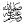 (It is not righteousness to turn your faces towards the east or the west, but righteousness is to believe in Allah, the Last Day, the angels, the Scriptures, and the prophets; and to give charity out of one’s cherished wealth to relatives, orphans, the needy, the wayfarer, beggars, and to free slaves; to establish prayer and give zakah; to fulfill the ratified pledges; to be patient at times of hardship, adversity, and during the battle. Such are the true believers, and such are the righteous.) {2/177}The deeds mentioned in the above verse are indications that a person is righteous. Therfore, Islam includes all aspects of life.(Say, “Indeed, my prayer, my sacrifice, my living and my dying are all for Allah, Lord of the worlds.). {6/162}(We have sent down to you the Book as an explanation of everything, and as a guidance, mercy and glad tidings for the Muslims.) {16/89}Q) What was the task of the Prophet Muhammad peace be upon him?Prophets task is to convey the message of Allah to the people, show them the right path  and provide a living example for people to follow. Ultimately, Allah will only hold them responsible for conveying the message. Prophet Mohammad did convey the message with complete sincerity, honesty and keenness. Islam has two sources of religious teachings: The Quran and the sayings of prophet Mohammad. The Messenger peace be upon him was the practical application of Islam. He explained and taught people all aspect of the message revealed to him and how to practice it in life. He taught people how to worship Allah correctly, how to pray, how to give charity, how to manage their whole life in all aspects: socially, politically, etc. according to their creator will so they can achieve happiness.   (Obey Allah and obey the Messenger, but if you turn away, then the duty of Our Messenger is only to convey the message clearly.). {64/12}(Say, “Obey Allah and obey the Messenger. But if you turn away, he is only responsible for his duty and you are responsible for your duty. If you obey him, you will be guided. The duty of the Messenger is only to convey the message clearly.” )  {24/54}(So remind [O Prophet]; your duty is only to remind;) ** (you are not assigned to compel them.) . {88/21-22}(Then if they argue with you, say, “I have submitted myself to Allah, and so have those who follow me.” And say to those who were given the Scripture and to the illiterate, “Have you submitted yourselves?” If they do, then they are rightly guided, but if they turn away, your duty is only to convey the message. And Allah is All-Seeing of His slaves.). {3/20}(Obey Allah and obey the Messenger and be cautious. But if you turn away, then know that the duty of Our Messenger is only to convey the message clearly.). {5/92}(Obey Allah and obey the Messenger, but if you turn away, then the duty of Our Messenger is only to convey the message clearly.). {64/12}(These messengers were sent as bearers of glad tidings and as warners, so that the people may have no excuse before Allah after [the coming of] the messengers. For Allah is All-Mighty, All-Wise. ). {4/165}( Your companion [Prophet Mohammad] has neither strayed nor is he deluded.) **  (Nor does he speak out of his own desire.) ** (It is but a revelation sent down [to him].). {53/2-4}(Whatever the Messenger gives you, accept it, and whatever he forbids you, refrain from it. And fear Allah; indeed, Allah is severe in punishment.) . {59/7}(We have only sent down to you the Book so that you may make clear to them what they differed about, and as a guidance and mercy for people who believe.). {16/64}(Say [O Prophet], “O people, I am the Messenger of Allah to you all. To Him belongs the dominion of the heavens and earth; none has the right to be worshiped except Him; He gives life and causes death.” So believe in Allah and His Messenger, the unlettered Prophet, who believes in Allah and His words, and follow him, so that you may be guided.)  {7/158}(On the Day when We raise up against every community a witness from among themselves, We will bring you [O Prophet] as a witness against these [people]).{16/89}(Say, “I have been commanded only to worship the Lord of this city [of Makkah] Who made it sacred and to Whom belongs all things. And I am commanded to be one of those who submit to Allah [in Islam],) ** (and to recite the Qur’an.” Then whoever chooses guidance, it is only for his own good; but whoever chooses to go astray, say [O Prophet], “I am only one of the warners.”) ** (And say, “All praise is for Allah. He will show you His signs, then you will acknowledge them. Your Lord is not unaware of what you do.”) (27/91-93)Q) What is meant by the two : I bear witness that there is no god but Allah and  that Muhammad is the Messenger of Allah?A- These two are the basis of the religion and by uttering them the unbeliever becomes a Muslim. The first one is the basis of all revealed religions. All Prophets called their people to this word.(Indeed, We sent to every community a messenger, [saying], “Worship Allah and shun false gods.” Among them were some whom Allah guided, while others were destined to stray. So travel through the land and see how was the end of the deniers!). {16/36}(“We never sent before you [O Prophet] any messenger without revealing to him that none has the right to be worshiped except Me, so worship Me.”) {21/25}And Prophet Muhammad started his call to his people with this word. He said: “O people! Say there is no god worthy of worship except Allah and you will be successful”.The second testimony means that to belief that Mohammad is truly the Messenger of allah, and that Allah sent him to the jinn and mankind as a glad tidings and a warner. Also to obey the Prophet Muhammad's commands, refrain from his prohibitions, believe in his sayings, and worship Allah by performing only acts of worship he designated.(Say, “Obey Allah and the Messenger.” But if they turn away, then Allah does not like the disbelievers.). {3/32}(Whoever obeys the Messenger has indeed obeyed Allah. But anyone who turns away, We have not sent you [O Prophet] as a keeper over them.). {4/80}(But no, by your Lord, they will not believe until they accept you [O Prophet] as judge in their disputes, and find no discomfort within their hearts about your judgments, but accept them wholeheartedly.). {4/65}(As for the believers, when they are called to Allah and His Messenger so that he may judge between them, they say, “We listen and obey.” It is they who are the successful.) ** (Whoever obeys Allah and His Messenger, and fears Allah and is conscious of Him – it is they who are the triumphant.). {24/51-52}(Indeed, in the Messenger of Allah you have an excellent example for those who look forward to Allah and the Last Day, and remember Allah much.). {33/21}Q)  Does the to believe in all messengers? A) As said before All prophets and messengers - peace be upon them all- from the first  to the Seal of the prophets (Mohammad) came with same basic message that is to submit to Almighty (Allah) alone. A person is not considered a Muslim until he believes in all the prophets and messengers (braham, Moses, Jesus, David .....etc)(The Messenger believes in what has been sent down to him from his Lord, as do the believers. All of them believe in Allah, His angels, His Books, and His messengers, [saying], “We make no distinction between any of His messengers.” And they say, “We hear and obey. Grant us Your forgiveness, our Lord, and to You is the [final] destination.”) {2/285}Therefore, Believers do not distinguish between one of the prophets and  of Allah and they believe that one of the prophets or messengers is considered a of . Q) What is worship?The concept of worship in Islam differs from that found in other religions and is therefore subject to misunderstanding. In general, worship is understood to mean the performing of certain rituals: like prayer, fasting, giving charity, and other 'good' works. In Islam, however, worship is much more; it is one's entire life. The definition goes something like this: "Worship is an all-inclusive term for those internal and external sayings and actions of a person that are pleasing to Allah." In other words, worship is that which is done in obedience to Allah's will, which obviously includes rituals but goes far beyond to the realms of one’s beliefs, social activities, and personal contributions to one's society and fellow human beings. Islam looks at the individual as a whole. He is required to submit completely to Allah. So any deed a Muslim does is considered a worship and he will be rewarded for it from Allah almighty as long as he fulfils two conditions: 1- He has the sincerity to Allah, i.e. he is doing this deed to obey Allah and to please him. 2- He is doing this deed in the correct manner, i.e. according to prophet hammad - peace be upon him – teaching.(Say, “Indeed, my prayer, my sacrifice, my living and my dying are all for Allah, Lord of the worlds.) ** (He has no partner. This is what I have been commanded, and I am the first to submit to Allah.”) {6/162-163} The natural result of this submission is that one's activities should conform to the instructions of the One to whom the person is submitting - Allah. Islam requires that its followers conduct every aspect of their lives according to its teachings. This might sound strange to those who view religion as a personal relationship between the individual and his Lord and which should have no relevance to those activities that are not connected specifically with any religious rituals. (It is not righteousness to turn your faces towards the east or the west, but righteousness is to believe in Allah, the Last Day, the angels, the Scriptures, and the prophets; and to give charity out of one’s cherished wealth to relatives, orphans, the needy, the wayfarer, beggars, and to free slaves; to establish prayer and give zakah; to fulfill the ratified pledges; to be patient at times of hardship, adversity, and during the battle. Such are the true believers, and such are the righteous.). {2/177)The deeds mentioned in the above verse are indications that a person is righteous. So honest work is considered a type of worship, Seeking knowledge is one of the highest forms of worship, Social courtesy and cooperation, when done for the sake of Allah, are also a part of worship.Therefore, the concept of worship in Islam is a comprehensive concept that includes all of the positive activities engaged in by an individual. This is in agreement with the all-inclusive nature of Islam, which regulates life on the individual, social, economic, political, spiritual, and all other levels of one's life.[https://www.islamweb.net/en/article/76851/worship-in-islam]Q) What will happen after death?(Every soul will taste death, and you will be paid your reward in full on the Day of Resurrection. Whoever is spared from the Fire and admitted into Paradise has truly won, for the life of this world is nothing but an illusory pleasure.). {3/185}(Until when death comes to one of them, he says, “My Lord, send me back,) ** (so that I may do righteous deeds in what I left behind.” No, it is only a word he utters. And behind them is a barrier until the Day they are resurrected.).{23/99-100}(The disbelievers claim that they will never be resurrected. Say, “Yes, by my Lord, you will surely be resurrected, then you will surely be informed of what you did. And that is easy for Allah.”). {64/7}(And they say, “There is nothing but our life of this world: we die and we live, and nothing causes us to die except time.” They have no knowledge of that; they only speculate.) **(When Our clear verses are recited to them, their only argument is to say: “Bring our forefathers back, if you are truthful.” )** (Say, “It is Allah Who gives you life then causes you to die, then He will gather you on the Day of Resurrection about which there is no doubt, but most people do not know.”) {45/24-26}( Does Human beings not see that We have created him from a sperm drop, then he becomes a clear adversary,) ** (producing arguments against Us while forgetting his own creation. He says, “Who can give life to the bones after they have crumbled to dust?”) ** (Say, “The One Who created them in the first place will give life to them, for He has full knowledge of every created being;) ** (the One Who made for you fire out of the green tree, with which you kindle your fires.”) ** (Is not the One Who created the heavens and earth able to create the like of these [people]? Yes indeed, for He is the Creator of all, the All-Knowing.) ** (Whenever He wills something to be, He only says to it, “Be”, and it is.) ** (So glory be to the One in Whose Hand is the dominion of everything, and to Him you will all be returned.). {36/77-83}(O mankind, if you are in doubt concerning the Resurrection, then We surely created you from dust, then from a drop of sperm, then from a clot, then from a lump of flesh – formed or unformed – so that We may make it clear to you [Our power]. We settle in the wombs whatever We will for an appointed term. Then We bring you out as infants, then [We nurture you] so that you may reach your maturity. Then some of you die, while others are left to reach the decrepit old age so that they may know nothing after having knowledge. You see the land lifeless, then as soon as We send down rain on it, it stirs and swells to life and brings forth every type of pleasant plant.). {22/5}(See then the effects of Allah’s mercy, how He revives the earth after its death. Indeed, it is He Who will raise the dead, and He is Most Capable of all things.). {30/50}(And among His signs is that you see the land withered, but when We send down rain upon it, it stirs and swells. He Who gives it life will surely give life to the dead, for He is Most Capable of all things.). {41/39}(They swear by Allah their solemn oaths that Allah will not resurrect those who die. Yes He will! It is a true promise upon Him, but most people do not know ) ** (so that He may make clear to them that over which they differ, and so that the disbelievers may realize that they were liars.) ** (When We intend something, We only say to it, “Be!”, and it is.).  {16/38-40}(Those who disbelieve say, “The Hour will not come to us.” Say, “Yes, by my Lord, it will surely come to you.” [He is] the Knower of the unseen; not even an atom’s weight is hidden from Him in the heavens or on earth, nor is there anything smaller or bigger than that, except that it is in a clear Record,) ** (so that He may reward those who believe and do righteous deeds; it is they who will have forgiveness and a generous provision.) ** (But those who strive against Our verses, seeking to discredit them, for such there will be a punishment of agonizing pain.) . {34/3-5}(As for those who were given knowledge and faith will say, “You did stay, according to Allah’s decree, till the Day of Resurrection. This is the Day of Resurrection, but you did not know.”) ** (On that Day, no excuse will benefit the wrongdoers, nor will they be allowed to make amends.). {30/56-57}(Indeed, the Day of Judgment is a time appointed,) ** (the Day when the Trumpet will be blown, you will come forth in crowds,) ** (and the sky will be opened up and will become gateways,) ** (and the mountains will vanish, becoming like a mirage.). {78/17-20}( When the heaven is split asunder) ** (and hearkens to its Lord, as it must,) ** (and when the earth is leveled out,) ** (and casts out all what it contains, and becomes empty,) ** (and hearkens to its Lord, as it must,) ** (O humans, you are toiling towards your Lord, and you will surely meet Him.) ** (Whoever is given his Record in his right hand,) ** (he will have an easy reckoning,) ** (and he will return to his people joyfully.) ** (But whoever is given his Record from behind his back,) ** (he will call out for destruction,) ** (and he will enter the Blazing Fire.) ** (Indeed, he used to live among his people joyfully.) ** (and he thought that he would never return [to Allah].) ** (Indeed he will! His Lord was always watching him.). {84/1-15}(Then when the Trumpet is blown with a single blast,) ** (and the earth and mountains are lifted up and crushed with a single blow,) ** (on that Day the Inevitable Event will occur.) ** (And the heaven will split asunder and will be frail on that day) ** (with the angels on all its sides, and on that Day, eight [mighty angels] will bear the Throne of your Lord above them.) ** (On that day, you will be brought forth [before Allah], and none of your secrets will remain hidden) ** (As for the one who is given his Record in his right hand, he will say, “Here is my Record, read it!) ** (I was sure that I would meet my reckoning.”) ** (So he will be in a pleasant life,) ** (in a lofty Paradise) ** (with clustered fruit within his reach.) ** [They will be told,] “Eat and drink joyfully for what you did in the days gone by.”) ** (As for the one who is given his Record in his left hand, he will say, “Would that I had not been given my Record,) ** (nor had I known anything of my reckoning!) ** (Would that it [death] had been the end of me!) ** (My wealth has been of no avail to me.) ** (My authority (my power and argument to defend myself) has vanished.) ** ([It will be said,] “Seize him and shackle him,) ** (then make him burn in the Blazing Fire,) ** (then tie him up with chain of seventy cubits long.) ** (For he did not believe in Allah, the Most Great,) ** (nor did he encourage feeding the needy.) ** (So Today he will have no close friend here,) ** (nor any food except the discharge of wounds,) ** (none will eat it except the sinners.”). {69/13-37}(When the Trumpet is blown, there will be no kinship ties between them on that Day, nor will they ask about one another.) ** (So those whose scales [of good deeds] are heavy, it is they who will be successful.) ** (But those whose scales are light, they are the ones who have lost their souls, abiding in Hell forever.) ** (The Fire will scorch their faces, leaving them disfigured.) ** (“Were not My verses recited to you, and you used to reject them?”) ** (They will say, “Our Lord, our misfortune overwhelmed us, and we were a people who went astray.) **  (Our Lord, take us out of this; if we ever return, we will certainly be wrongdoers.”) ** (Allah will say, “Stay therein despised, and do not speak to Me.) ** (There was a group of My slaves who used to pray, ‘Our Lord, we believe, so forgive us and have mercy upon us, and You are the Most Merciful of those who show mercy.’) ** (But you took them in mockery until they made you forget My remembrance, and you used to laugh at them.) ** (I have rewarded them Today for their patience; it is they who are the successful.”) ** (He will say, “How many years did you stay on earth?”) ** (They will say, “We stayed for a day or part of a day; ask those who keep count.”) ** (Allah will say, “You only stayed for a while, if only you had known.) ** (Did you think that We created you with no purpose, and that you would not be brought back to Us?” ) ** (Exalted is Allah, the True Sovereign! None has the right to be worshiped except Him, the Lord of the Honorable Throne.) ** (Whoever supplicates another god besides Allah, for which he has no proof, his reckoning will be with his Lord. Indeed, the disbelievers will never succeed.) ** (Say, “My Lord, forgive and have mercy, and you are the Best of those who show mercy.”)  {23/101-118}(The Trumpet will be blown and all those in the heavens and all those on earth will fall dead, except whom Allah wills. Then it will be blown again, and at once they will be standing, looking on.) ** (The earth will shine with the light of its Lord, the record of deeds will be placed, the prophets and the witnesses will be brought forth, and judgment will be passed between them with fairness, and they will not be wronged.) ** (Every soul will be paid in full for what it has done, for He knows best what they do.) ** (hose who disbelieved will be driven to Hell in groups, until when they reach it, its gates will be opened and its keepers will say to them, “Did there not come to you messengers from among you, reciting the verses of your Lord and warning you of your meeting of this Day?” They will say, “Yes indeed, but the decree of punishment has come to pass against the disbelievers.”) ** (It will be said, “Enter the gates of Hell, abiding therein forever.” What a terrible abode for the arrogant!) ** (But those who feared their Lord will be led to Paradise in groups, until when they reach it, its gates will be wide open, and its keepers will say to them, “Peace be upon you. You have done well, so enter it, abiding forever.”) ** (They will say, “All praise be to Allah Who has fulfilled His promise to us, and made us inherit the land to dwell wherever we please in Paradise.” How excellent is the reward of those who do [good]!) ** (You will see the angels surrounding the Throne, glorifying their Lord with His praise, and matters will be settled between them with justice, and it will be said: All praise be to Allah, the Lord of the worlds.”) {39/68-75}(The Striking Calamity!) ** (What is the Striking Calamity?) ** (How do you know what the Striking Calamity is? ) ** (On that Day people will be like scattered moths,) ** (and the mountains will be like carded wool.) ** (Then the one whose scales of good deeds are heavy,) **(will have a pleasant life. ) ** (But the one whose scales of good deeds are light,) ** (his abode will be the abyss.) ** (And how do you know what it is?) ** (It is a Blazing Fire.). {101/1-11}(We will place the scales of justice on the Day of Resurrection, and no soul will be wronged in the least. Even if a deed is the weight of a mustard seed, We will bring it forth. Sufficient are We as Reckoners.). {21/47}(When the earth is shaken with a mighty quake,) ** (and the earth throws out its burdens,) ** (and Human beings says, “What is the matter with it?”) ** (On that Day it will recount (declare) all its news (information about all what happened over it of good or evil) ** (because your Lord has inspired it [to do so].) ** (On that Day all people will come forward in separate groups to be shown their deeds.) ** (So whoever does an atom’s weight of good will see it,) ** (and whoever does an atom’s weight of evil will see it.)  {99/1-8}(Thus We have revealed to you an Arabic Qur’an, so that you may warn the Mother Town [of Makkah] and all those around it, and warn them of the Day of Gathering, about which there is no doubt; one party will be in Paradise and the other in the Blaze.) {42/7}(Indeed, Hell is lying in wait,) ** (a resort for the transgressors,) ** (wherein they will abide for endless ages.) ** (They will neither taste therein any coolness nor any drink,) ** (except scalding water and discharge of wounds,) ** (a fitting recompense.) ** (Indeed, they did not expect a reckoning,) ** (and utterly rejected Our verses.) ** (But We have enumerated everything in a record.) ** (So taste [the punishment], for We will not increase you except in torment.”) ** (Indeed, the righteous will have salvation,) ** (gardens and vineyards,) ** (and full-bosomed maidens of equal age,) ** (and a full cup [of wine].) ** (They will not hear therein vain talk or lies) ** (a reward and a generous gift from your Lord,) ** ([from] the Lord of the heavens and earth and all that is between them, the Most Compassionate; none will dare to speak to Him.) ** (On the Day when the Spirit and the angels will stand in rows; none will dare to speak, except those to whom the Most Compassionate granted permission, and they will only speak the truth.) ** (That Day is sure to come. So whoever wills may seek a path leading to his Lord.) ** (Indeed, We have warned you of an imminent punishment on the Day when everyone will see what his hands have sent forth, and the disbeliever will say, “Oh, I wish that I were dust!”). {78/21-40}(Is one whom We promised a good promise – which he is going to obtain – like one whom We gave the pleasure of the life of this world, then on the Day of Resurrection he will be among those summoned [to Hellfire]?) {28/61}(Indeed, the righteous will have gardens of bliss with their Lord.) ** (Should We then treat Muslims like the wicked?) ** (What is the matter with you that you make such a judgment?) {68/34-36}(Should We make those who believe and do righteous deeds equal to those who spread corruption on earth? Or should We make the righteous equal to the wicked?)  {38/28}(They did not revere Allah His true reverence. On the Day of Resurrection, the whole earth will be in His Grip, and the heavens will be rolled up in His Right Hand. Glorified and exalted is He above all what they associate with Him!) {39/67} Here we come to the end of this short booklet. It should be noted that what is represented here is just excerpts from the Holy Book “The Qur’an”. Therefore, the reader is advised to refer to the Quran for more evidences and deeper understanding.===================(And We have sent down to you [O Prophet] the Reminder to explain to people what has been sent down to them, and so that they may reflect.) [16/44](We have sent down verses making things clear, and Allah guides whom He wills to a straight path.) [24/46]